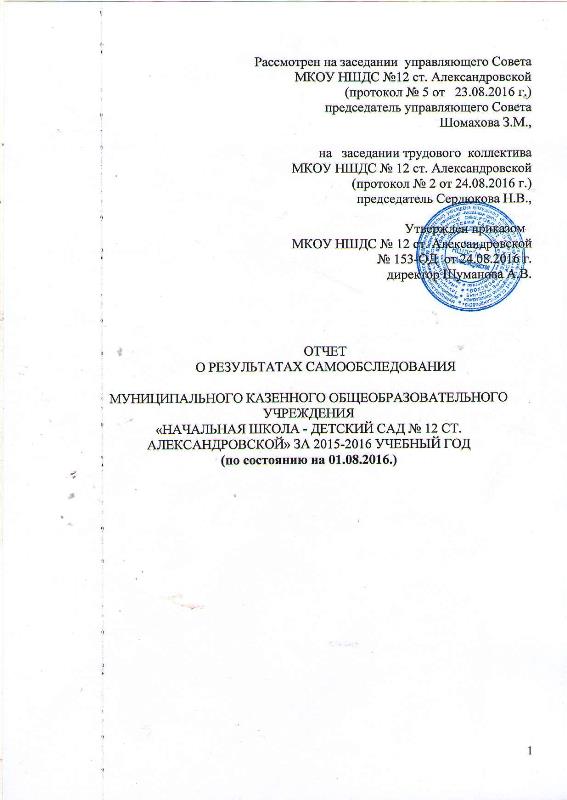 СОДЕРЖАНИЕ:1. Аналитическая часть отчёта:1.1. Общие сведенияСамообследование деятельности МКОУ НШДС №12 ст. Александровской по итогам 2015-2016 учебного года проводилось в соответствии с приказом Министерства образования и науки Российской Федерации от 10 декабря 2013 г. № 1324 «Об утверждении показателей деятельности образовательной организации, подлежащей самообследованию»,  Порядком  проведения самообследования по результатам образовательной деятельности МКОУ НШДС №12 ст. Александровской,  утвержденного приказом директора учреждения.Целью проведения самообследования является обеспечение доступности и открытости информации о деятельности организации. Самообследование проводится ежегодно в августе, администрацией школы. Самообследование проводится в форме отчёта.Учредитель: администрация Майского муниципального района.Общая характеристика учреждения и условий его функционированияПолное наименование общеобразовательного учреждения: Муниципальное казенное общеобразовательное учреждение «Начальная школа – детский сад № 12 ст. Александровской» Сокращенное название: МКОУ НШДС № 12 ст. АлександровскойТип образовательного учреждения: общеобразовательное учреждение Вид образовательного учреждения: начальная школа – детский садСтатус образовательного учреждения: муниципальное казенное общеобразовательное учреждение начальная школа – детский садФ.И.О. директора: Шуманова Антонина Владимировна.Почтовый адрес: 361104, Кабардино-Балкарская Республика, Майский район ст. Александровская, ул. Октябрьская, 14.Контактный телефон: 8(86633)42276 Учредительные документы:- Лицензия № 1781 от 27 июля 2015г.Основной государственный регистрационный номер записи о государственной регистрации юридического лица: 1020700557360,Идентификационный номер налогоплательщика: 0703003870;- Устав МОУ НШДС № 12 ст. Александровской (Принят общим собранием трудового коллектива 17 декабря 2015г. протокол №4, утвержден постановлением Главы Администрации Майского муниципального района от 23.12.2015 г. №200);- Коллективный договор  на 2015-2017гг (Прошел уведомительную регистрацию в органе по труду ГКУ «ЦТЗС Майского района» регистрационный  № 21 от 03.03.2015г.);Основной государственный регистрационный номер записи о государственной регистрации юридического лица: 1020700557360,Идентификационный номер налогоплательщика: 0703003870E-mail:NSHDC12@yandex.ruСайт:http: http://www.аlnshls12@ucoz.netОсновным предметом деятельности Учреждения является реализация основных образовательных программ дошкольного, начального общего образования в соответствии с федеральными государственными образовательными стандартами.Деятельность Учреждения направлена на обеспечение равных возможностей для получения качественного общего образования, духовно-нравственного развития и воспитания обучающихся, формирования российской гражданской идентичности как основы развития гражданского общества, формирования основ умения учиться и способности к организации своей деятельности, укрепления физического и духовного здоровья.В своей деятельности Учреждение руководствуется Конституцией Российской Федерации, федеральными законами, указами и распоряжениями Президента Российской Федерации, нормативными правовыми актами федеральных органов исполнительной власти, Конституцией и законами Кабардино-Балкарской Республики, указами и распоряжениями Президента Кабардино-Балкарской Республики, правовыми актами органов местного самоуправления.Учреждение является муниципальным казенным общеобразовательным учреждением, которое осуществляет оказание муниципальных услуг, выполнение работ и исполнение муниципальных функций в области образования в целях обеспечения реализации предусмотренных законодательством Российской Федерации полномочий органов местного самоуправления, финансовое обеспечение деятельности которого осуществляется за счет средств соответствующего бюджета на основании бюджетной сметы.Учредителем Учреждения является Местная администрация Майского муниципального района Кабардино-Балкарской Республики. Деятельность МКОУ НШДС № 12 ст. Александровской (далее - Учреждение) наделено Учредителем правами юридического лица, Учреждение имеет локальные нормативные акты,  организационно-распорядительные документы, необходимые для реализации своих целей и задач. Имеются свидетельства о регистрации в налоговых и статистических и иных органах. Учреждение является юридическим лицом, владеет на праве оперативного управления закрепленным за ним имуществом, имеет Устав (принят общим собранием трудового коллектива учреждения от 17 декабря 2015г., протокол №4, утвержден постановлением местной администрации Майского муниципального района от 23 декабря 2015  г. № 200, печать установленного образца, штамп и  бланки со своим наименованием.Учреждение самостоятельно осуществляет финансово-хозяйственную деятельность, имеет самостоятельный баланс, смету, лицевой счет, открытый в органе Федерального казначейства Министерства финансов Российской Федерации по Майскому муниципальному району.МКОУ НШДС № 12 ст. Александровской ориентировано на обучение и воспитание обучающихся, а также развитие их физиологических, психологических, интеллектуальных особенностей, образовательных потребностей, с учетом их возможностей, личностных склонностей, способностей. С 2015 учебного года в учреждении введена в действие новая Программа  развития «Школа Успеха», которая построена в контексте системно-деятельностный и компетентностной модели образования, акцентирует внимание на оптимизацию и модернизацию образовательной среды с целью повышения качества всесторонней подготовки выпускника к условиям обучения на последующих уровнях образования. Для осуществления образовательной деятельности  МКОУ НШДС № 12 ст. Александровской имеет одно двух - этажное здание. Здание имеет  необходимый набор помещений для ведения образовательной деятельности.1.2. Система управления МКОУ НШДС № 12 ст. АлександровскойУправление Учреждением осуществляется в соответствии с законодательством Российской Федерации и Кабардино-Балкарской Республики, Уставом образовательного учреждения на  основе принципов единоначалия и коллегиальности.В Учреждение сформированы коллегиальные органы управления: общешкольная конференция, Управляющий совет, общее собрание работников Учреждения, педагогический совет, Совет родителей. Общешкольная конференция   – высший орган самоуправления. Делегаты с правом решающего голоса избираются на конференцию собраниями коллективов  родителей дошкольных групп и классов начальной школы,  педагогов и других работников образовательного учреждения,  представителей общественности в достаточном количестве (до пяти человек) от каждой из перечисленных категорий.Согласно Уставу общее руководство Учреждением осуществляет представительный орган — Управляющий совет, избираемый общешкольной конференцией на 3 года. Управляющий Совет, как орган общественного управления, является заказчиком образовательных услуг и направленности воспитательной работы, активно участвует в решении вопросов связи с общественностью, в выработке стратегии развития Учреждения, в обсуждении учебных планов, используемых учебных программ и методик, в организации воспитательного процесса.В состав управляющего Совета входит 12 человек. Членами Совета являются директор, представитель от Учредителя, родители, педагоги. Основными задачами управляющего Совета на 2015-2016 учебный год являлись:- определение основных направлений развития учреждения, особенностей ее образовательной программы;- содействие в повышении эффективности финансово-хозяйственной деятельности Учреждения, в рациональном использовании выделяемых Учреждению бюджетных средств, средств, полученных из иных источников;- содействие в формировании оптимальных условий и во внедрении эффективных форм организации образовательного процесса;- контроль соблюдения здоровых и безопасных условий обучения.Основными направлениями работы управляющего Совета являются:- развитие школьной инфраструктуры;- здоровье воспитанников и обучающихся;- работа над качеством образования.Управляющий Совет Учреждения  за период 2015-2016 учебного года осуществлял свою деятельность совместно с администрацией, согласно Уставу, целям и задачам развития Учреждения.Члены Совета:-  принимали  участие в разработке  целевых Программ;- контролировали организацию и качественное обеспечение питанием воспитанников и обучающихся;- защищали  права и интересы обучающихся и родителей;- участвовали в вопросах развития  материально-технической базы;- провели рейды по проверке состояния учебных кабинетов;- согласовали список учебников на следующий год, отвечающий требованиям Федерального перечня учебников;-  обсуждали итоги мониторинговых исследований;- согласовывали и утверждали стимулирующие выплаты педагогическим работникам Учреждения;- принимали активное участие в общешкольных родительских собраниях.Работа управляющего Совета позволила реализовать основные принципы Программы развития "Школа Успеха" – открытость образовательного пространства, максимальное выполнение Учреждением запросов социума. Утверждались по согласованию:- календарный учебный график работы Учреждения,- режим работы Учреждения,- правила внутреннего трудового распорядка,- договор с родителями об оказании платных дополнительных образовательных услуг,- годовой план мероприятий.На заседаниях управляющего Совета заслушивалась информация: о состоянии и результатах проверки техники безопасности в Учреждении, проблемы и эффекты реализации ФГОС НОО и ФГОС ДО, о профилактике дорожно-транспортного травматизма в Учреждении, о занятости учащихся в дополнительном образовании и внеурочной деятельности, о реализации курса ОРКСЭ.На заседания приглашались заместители директора, педагоги, ответственные руководители, родители. Члены управляющего Совета принимали активное участие в жизни Учреждения. Прошло заседание финансовой  комиссии по распределению стимулирующей части фонда оплаты труда работников  Учреждения.Тесное взаимодействие членов управляющего Совета с представителями общественных организаций (пожарной частью, ГИБДД) позволило объединить максимум усилий в решении самых сложных проблем Учреждения: безопасность нахождения учащихся во время образовательного процесса и сохранение их  здоровья, капитальный ремонт.Члены Управляющего совета принимают активное участие во всех общешкольных мероприятиях, оказывают личную и привлекают со стороны спонсорскую помощь:- оказание спонсорской помощи Учреждению по подготовки Учреждения к новому учебному году.Ежегодное вручение подарков детям из малообеспеченных, многодетных и опекаемых семей - стало доброй традицией.Работа Управляющего совета размещена на стенде Учреждения, и на страничках сайта НШДС.В целом работу Управляющего совета можно считать эффективной, вопросы, выносимые на рассмотрение Управляющего совета, были актуальными, решения, принятые на заседаниях, носили конструктивный и современный  характер.Администрация Учреждения и управляющий Совет выносили совместные решения  по поощрению и чествованию работников Учреждения Почетными грамотами. В конце учебного года на заключительных заседаниях Советом было принято решение о вручении Благодарственных писем лучшим работникам Учреждения, родителям воспитанников и учащихся за активное участие в жизни Учреждения.Управляющий Совет регулярно информирует родителей о происходящих изменениях в жизни Учреждения, актуальных проблемах, освещает школьные проекты.Для этого проводится общешкольная родительская конференция с отчетом о проделанной работе, родительские собрания, публикации в СМИ, информирование через школьный сайт. Такая работа строится на основе сотворчества обучающихся, родителей, работников Учреждения.В целом работа управляющего Совета признана эффективной, вопросы, выносимые на рассмотрение Совета, были актуальными, решения, принятые на заседаниях, носили конструктивный и своевременный  характер.Работа управляющего Совета позволяла определить и скорректировать основные мероприятия, способствующие достижению целей качественного образования, выполнению распоряжений федерального уровня и позитивным изменениям в создании положительного имиджа Учреждения. Согласование с членами Совета программных школьных материалов, определение стратегии и уточнение нормативных документов позволили обеспечить  грамотное управление Учреждением.В следующем учебном году планируется продолжить осуществление информационно-методической поддержки деятельности родительской общественности по развитию управленческих навыков, организаторских способностей, психолого-педагогической осведомлённости через консультации, родительские собрания, обеспечение создания условий по взаимодействию управляющего Совета с коллегиальными органами Учреждения.В целом работу Управляющего совета можно считать эффективной, вопросы, выносимые на рассмотрение Управляющего совета, были актуальными, решения, принятые на заседаниях, носили конструктивный и современный  характер.Высшей формой коллективной работы в Учреждении всегда был и остается педагогический совет. Контроль за выполнением решений педагогического совета возлагался на администрацию, руководителей ШМО. Выполнение принятых решений позитивно отразилось на качестве преподавания и результативности обученности обучающихся, воспитанников.В Учреждении педсовет позволяет соединить демократическое обсуждение и педагогическое управление как две обязательные ветви управления образовательным учреждением и учебно-воспитательным процессом и  является законодательно-распорядительным органом, принимающим ответственные решения. В современной педагогической практике роль педсовета значительно повышается: особо усиливается его методическая функция, педагогический совет превращается в источник педагогических идей, инноваций, становится действенной формой внутришкольного повышения квалификации педагогического коллектива, привлекает к методической деятельности большинство педагогов либо на этапе подготовки, либо при проведении, готовится и проводится не только администрацией, а ШМО, учителями-предметниками, классными руководителями, воспитателями дошкольных групп, другими специалистами.В этом учебном году тематические педсоветы были связаны с осуществлением реализации новой программы развития «Школа Успеха» на 2015-2020 годы. В 2015 - 2016 учебном году были выбраны нетрадиционные формы проведения  заседаний, направленные  на коллективно-конкурентный анализ.Среди обсуждаемых вопросов:- проблемы развития и совершенствования содержания, форм и методов воспитательного и образовательного процесса, планирования образовательной и воспитательной деятельности Учреждения;- утверждение образовательных программ;- планирование образовательной деятельности;- работа по выявлению, обобщению, распространению и внедрению передового педагогического опыта;- вопросы организации внеурочной деятельности;- представление педагогических работников Учреждения к награждению отраслевыми и государственными наградами;- перевод обучающихся из класса в класс,- отчисление в связи с освоением программ начального общего образования.В 2015-2016 учебном году на было проведено 3 тематических педагогических Совета по следующим темам:-  «Современный урок (НОД), как основа эффективного и качественного образования»;- «Личностный рост педагогов – цель и результат педагогической деятельности в условиях реализации ФГОС»;- «Самостоятельная активная познавательная деятельность обучающихся на рефлексивной  основе».Подготовка каждого педсовета осуществляется рабочими группами, выполняющими в период подготовки педсовета полномочия, возлагаемые на них представителем администрации.Общественный контроль соблюдения трудового законодательства  успешно осуществляет Профсоюзный комитет. В целях содействия Учреждению в осуществлении воспитания и обучения детей, обеспечения взаимодействия с родителями (законными представителями) обучающихся создается Совет родителей (законных представителей).Совет родителей принимал активное участие в обсуждении и принятии   решений наиболее важных вопросов, касающихся прав ребенка.Управленческая структура объединяет всех участников образовательного процесса для реализации целей и задач по стабильному функционированию, грамотному и эффективному развитию, качественному обучению и воспитанию обучающихся, созданию комфортной среды для самореализации каждого ребенка,  педагога и родителей. Учреждение приобретает способность достигать качественно новых, по сравнению с прежними, результатов образования.  1.3. Цели образовательного процесса и основные задачи Учреждения1.3.1Основные цели Учреждения – удовлетворение  социального заказа на образовательные услуги через совершенствование содержания образования, осуществление образовательного процесса путем обеспечения преемственности между дошкольным и начальным общим школьным образованием, создание оптимальных условий для охраны и укрепления здоровья, физического и психического развития, стимулирование творческой активности воспитанников и обучающихся.1.32. Задачи Учреждения:– способствовать формированию личности обучающихся, развитию их индивидуальных способностей, положительной мотивации и умений в учебной деятельности (овладение чтением, письмом, счетом, основными навыками учебной деятельности, элементами теоретического мышления, простейшими навыками самоконтроля, культурой поведения и речи, основами личной гигиены и здорового образа жизни);     обеспечить:-   реализацию  ФГОС ДО для достижения планируемых результатов освоения детьми дошкольного возраста образовательной программы дошкольного образования;-   реализацию ФГОС НОО для достижения планируемых результатов обучающимися, определяемых личностными, семейными, общественными, государственными потребностями и возможностями ребёнка младшего школьного возраста, индивидуальными особенностями его развития и состояния здоровья;-         преемственность реализуемых в Учреждении основных образовательных программ дошкольного и начального общего образования;-         взаимодействие с семьями воспитанников и обучающихся в целях обеспечения полноценного развития личности ребёнка;     создать необходимые условия для:-         достижения воспитанниками и обучающимися  образовательных результатов в соответствии с федеральными государственными образовательными стандартами;-         духовно-нравственного развития и воспитания обучающихся, становления их гражданской идентичности, социализации и адаптации обучающихся к жизни в обществе;-         формирования и развития ключевых компетенций обучающихся, навыков непрерывного образования;-         формирования культуры здорового и безопасного образа жизни обучающихся и воспитанников;-         реализации права на образование воспитанникам и учащимся, нуждающимся в социальной поддержке, а также учащимся и воспитанникам с ограниченными возможностями здоровья;-         выявления и развития способностей одарённых и талантливых учащихся и воспитанников;-         удовлетворения потребностей воспитанников и учащихся в получении дополнительного образования;-         развития коммуникативных качеств личности воспитанников и учащихся;-         создания в Учреждении развивающей предметной среды;-         удовлетворения потребностей воспитанников и учащихся в получении дополнительного образования.Решение основных задач Учреждения обеспечивается в ходе реализации основных общеобразовательных программ  и дополнительных программ через специфичные для каждого возраста воспитанников и учащихся виды деятельности.Учреждение осуществляет свою деятельность, опираясь на следующие принципы:-    гуманизация образования, приоритет общечеловеческих ценностей, жизни и здоровья человека, свободного развития личности;-         гуманитаризация – формирование у обучающихся целостной и динамичной картины духовного развития, создание условий для развития и реализации  их творческих способностей;-         общедоступность образования, адаптивность системы образования к уровням и особенностям развития и подготовки воспитанников и учащихся;-         развивающее обучение, предполагающее использование новых педагогических технологий, формирующих навыки рационального умственного труда;-         светский характер образования;-         демократизация – свободное равноправное сотрудничество каждого учащегося и воспитанника с педагогами и сверстниками;-         индивидуализация – учет интеллектуальных, психических и физиологических особенностей личности ребенка;-         целостность образования – единство процессов развития, обучения и воспитания.1. 4. Оценка содержания и качества подготовки воспитанников и учащихся Характеристика образовательных программ по уровням обучения Программа дошкольного образования направлена на интеллектуальное, духовно-нравственное и физическое развитие воспитанников, а также на формирование у воспитанников умений и навыков познания и преобразования самих себя и окружающей действительности.В дошкольном блоке реализуется ФГОС ДО, утвержденными приказом Министерства образования и науки Российской Федерации  от 17 октября 2013 г. № 1155. В 1-4-х классах реализуется ФГОС НОО.Уровень начального общего образования (срок освоения 4 года). Обеспечивает развитие учащихся, овладение чтением, письмом, счетом, основными умениями и навыками учебной деятельности, элементами теоретического мышления, культурой поведения и речи, основами личной гигиены и здорового образа жизни.Целью реализации основной образовательной программы начального общего образования является обеспечение планируемых результатов по достижению выпускником начальной общеобразовательной школы целевых установок, знаний, умений, навыков и компетенций, определяемых личностными, семейными, общественными, государственными потребностями и возможностями ребёнка младшего школьного возраста, индивидуальными особенностями его развития и состояния здоровья.Часы, отводимые на внеурочную деятельность,  нацелены на реализацию различных форм  ее организации, отличных от урочной системы обучения  в форме экскурсий, кружков, секций, круглых столов, конференций, диспутов, соревнований, поисковых и научных исследований и т.д. Всеми преподавателями были составлены рабочие программы занятий внеурочной деятельности.В Учреждении реализуются программы дополнительного образования по направлениям:художественно - эстетическое;спортивно-оздоровительное;социальное;духовно-нравственное;научно-познавательное. Формы организации внеурочной деятельности учащихся в Учреждении: предметные и тематические кружки. проектно-исследовательская деятельность учащихся. спортивные секции  Деятельность программ дополнена воспитательной деятельностью в ГПД, деятельностью школьных объединений ДО «Улыбка»,  «АБВгедейка» (школьная газета), общественно-полезной деятельности и проектной деятельности, деятельностью школьного самоуправления, работой библиотеки и школьного музея. Также организованы индивидуальные и групповые коррекционные занятия психолога. Учреждением заключены договора с учреждениями дополнительного образования, дополняющие модель организации внеурочной деятельности.Реализуемые образовательные программы Таблица1Комплексные и целевые программы,реализуемые педагогамиТаблица 2Программы отвечали поставленным задачам ОУ, сочетали в себе  различные виды деятельности детей с учётом их возрастных  возможностей и ориентировали педагогов на реализацию индивидуального подхода к  ребёнку, на обеспечение оптимальной для него нагрузки и охрану его здоровья. При построении педагогического процесса основное образовательное содержание программ педагоги осуществляют как в процессе организованного обучения (НОД) так и в повседневной жизни, в совместной с детьми деятельности, путем интеграции естественных для воспитанников  видов деятельности.Программы определяли специфику организации образовательной деятельности (содержание, формы) с учётом ФГОС ДО, обеспечивали комплексный характер педагогической деятельности, предусматривали организацию жизни детей, в нерегламентированной деятельности, в повседневной жизни, учитывали потребности воспитанников, их родителей, общественности и социума.На сегодняшний день осуществляется работа по подбору и приобретению материала и пособий  в соответствии с ФГОС ДО.Оценка качества подготовки воспитанников и учащихся В течение 2015-2016 учебного года в Учреждении осуществлялся педагогический мониторинг, одним из основных этапов которого является отслеживание и анализ качества обучения и образования с целью выявления недостатков в работе педагогического коллектива по обучению воспитанников, учащихся и их причин.   В связи с этим в учреждении проводятся контрольно – оценочные процедуры и мониторинговые  исследования успеваемости учащихся, качества знаний, сформированности умений по отдельным предметам, динамики здоровья, компетенций  учащихся и сформированности надпредметных понятий.  В течение года проводилась работа по проведению срезов по русскому языку, математике, технике чтения и выявления успеваемости и качества знаний учащихся. В сентябре проводились входные контрольные работы, в декабре – контрольные работы за 1-е полугодие, в мае прошли итоговые контрольные работы за год.  Были выявлены следующие результаты контрольных работ по математике:Таблица 3Результаты итоговых контрольных работ по русскому языку:Таблица 4Результаты проверки техники чтения:Таблица 5Сравнительный анализ позволяет сделать выводТаблица 6В связи с введением ФГОС НОО  все учащиеся   выполняли  итоговую комплексную работу.  Результаты следующие: Таблица 7Выводы: Сравнительный анализ позволяет сделать вывод о том, что качество знаний находится на допустимом уровне по  предметам русский язык и математика. Но динамика основных показателей (в процентах)   по русскому языку и математике во 2 и 4 классах  уменьшилась на 10-13% . Учебный план за прошедший год выполнен, учебные программы пройдены.Итоги успеваемости  учащихся за 2015 - 2016 учебный год следующие:- на начало года-87- на конец года-822 класс-21 человек. Успеваемость -100%. Качество знаний-57%.Окончили год на «5»-2 человека, «4»-10 человек, «3» -9 человек. 3 класс-15 человек. Успеваемость -100%. Качество знаний-47%.На «5»-4 человека, «4»3 человек, «3»-8 человек.4 класс – 23 человека. Успеваемость – 100%. Качество знаний – 48% На  «5» - 3 человека, «4» - 8 человек, «3» -12 человек.Успеваемость по учреждению составила  100%, качество знаний  -51%.Качество знаний в 2015 -2016 учебном году   выросла  на  4 % по сравнению 2014 -2015 году. Сравнительный	 анализ качества образования.Рис. 1 Качество образования Выводы  Результаты  промежуточной аттестации за последние 3 года показывают увеличение  качества образования.  В прошедшем учебном году в процессе организации УВП использовали разнообразные формы: это уроки и занятия, консультации, олимпиады, открытые уроки и занятия, а также внеклассные мероприятия.Администрацией МКОУ НШДС № 12 ст. Александровской организован мониторинг качества образования. Так, через разработку и проведение контрольных работ по предметам учебного плана, через выявления эффективности  изучения образовательных программ, через проведение контроля за уровнем образования, за посещаемостью уроков и занятий, за уровнем преподавания, за ведением документации, была собрана вся информация, позволяющая судить о качестве образования. Данная система позволяет сделать вывод  о том, что материал по всем предметам учебного плана усвоен  обучающимися  на допустимом и оптимальном уровне. Похвальными листами Министерства образования и науки РФ «За отличные успехи в учении» награждены 9 человек.В 2015-2016 учебном году Учреждение выпускает  23 выпускника, которые перешли в МКОУ СОШ № 9ст. Александровской. Качество знаний выпускников обучающихся в 5-х классахМКОУ СОШ № 9 ст. Александровской (таблицы 8,9)Таблица 8Итоги успеваемости выпускников  2014-2015годаТаблица 9Учащиеся МКОУ НШДС № 12 ст. Александровской в 5-х классах показывают хорошие результаты.Анализируя вышесказанное, можно сделать выводы:- учебный план в 2015-2016  учебном  году  выполнен, учебные программы пройдены по всем предметам,- качество знаний  в Учреждении увеличилось  на 4 %.  Мониторинг достижения детьми планируемых результатов освоения образовательной программы дошкольного образования Учебный  план  МКОУ НШДС №12  ст. Александровской дошкольный блок на учебный год был составлен на основе образовательной программы МКОУ НШДС № 12 ст. Александровской в соответствии с ФГОС ДО.  Уровень недельной учебной нагрузки на ребенка не превышал предельно-допустимого. В учебном году дошкольный блок  работал в режиме 5-дневной недели.В течение 2015-2016 учебного года в НШДС осуществлялся педагогический мониторинг, одним из основных этапов которого является отслеживание и анализ качества обучения и образования с целью выявления недостатков в работе педагогического коллектива по обучению воспитанников и их причин. В течение года проводилась работа по проведению мониторинга и выявления качества знаний воспитанников (таблицы 20, 21,22,23).РЕЗУЛЬТАТЫ МОНИТОРИНГАуровня освоения основной образовательной программы дошкольного образования детьми подготовительных к школе групп по МКОУ НШДС № с12 ст. Александровской, дошкольный корпус «Теремок» за 2015 – 2016 учебный годТаблица 10Выводы: Образовательная деятельность в подготовительных группах в течении учебного года строилась с учетом возрастных индивидуальных психологических и физиологических  особенностей детей, в соответствии с образовательной программой и требованиями ФГОС ДО.По итогам мониторинга дети показали положительный результат усвоения программного материала в диапазоне от 70% до 86% (в зависимости от образовательной области).Средний % усвоения программы дошкольного образования составляет - 80%.У детей подготовительной группы сформированы предпосылки учебной деятельности для успешного освоения основных образовательных  программ начального  общего образования.Высокие результаты наблюдаются по следующим  направлениям развития: физическому социально - коммуникативному, познавательному и художественно – эстетическому. Хороший результат наблюдается по  речевому развитию.Все дети без исключения проявляют любознательность, способности к практическому и умственному экспериментированию, обобщению, установлению причинно -  следственных связей и речевому планированию, способны  к речевому комментированию процесса и результата собственной деятельности, имеет стойкую мотивацию достижений, развитое воображение. Детей  характеризует активная деятельностная позиция, готовность к спонтанным решениям, они проявляют способности к волевой регуляции поведения – это одно из важнейших показателей психологической готовности к школе.  Дети обладают начальными знаниями о себе, о природном и социальном  мире. Выводы:Педагогами ОУ в течении 2015-2016 учебного года осуществлялась планомерная и систематическая работа по развитию и воспитанию детей  дошкольного возраста.У воспитанников ОУ прослеживается положительная динамика по всем направлениям ФГОС ДО.Материал основной образовательной программы хорошо усвоен детьми по всем разделам. Рекомендации:Довести до сведения педагогов результаты итоговой диагностики усвоения детьми программного материала в 2015-2016 учебном году.Наметить работу по повышению результатов усвоения программы по речевому развитию и овладению грамотой дошкольниками.Развивать интеллектуальный потенциал детей посредством:- организации экспериментально-исследовательской и проектной деятельности как наиболее эффективного пути самостоятельного добывания знаний;- создания развивающей познавательной среды как обязательного условия формирования интеллектуальных качеств личности ребенка;- активного вовлечения родителей воспитанников ОУ в организацию развивающих и обучающих мероприятий. Показатели универсальных предпосылок учебной деятельности в подготовительных к  школе группах в соответствии с ФГОС ДОза 2015 - 2016 учебный годТаблица 11У всех детей на должном уровне сформированы универсальные предпосылки учебной деятельности, необходимые социальные и психологические характеристики личности ребенка на этапе завершения дошкольного образования в соответствии с ФГОС ДО. Исходя из результатов мониторинга развития интегративных качеств можно отметить, что образовательная деятельность в ОУ подчинена становлению личности ребенка, развитию его любознательности, компетентности, креативности, инициативности, самостоятельности, самосознания и самооценки. Дети обладают установкой положительного отношения к миру, другим людям и самим себе; активно взаимодействуют со сверстниками и взрослыми, учитывают интересы и чувства других; умеют подчиняться разным правилам и социальным нормам; способны к принятию собственных решений, опираясь на свои знания и умения в различных видах деятельности.Рекомендовать педагогам на основе известных методов  выработать свой стиль работы, формы сотрудничества, эффективное использование приемов активизации познавательной деятельности; обеспечить полноценное личностное развитие, физиологическое и психологическое благополучие ребенка в переходный период от дошкольного образования к следующему уровню образования;продолжать формировать  способности ребёнка самостоятельно организовывать учебно-познавательную деятельность, используя обобщенные способы действий, действовать последовательно, четко, ориентируясь на выстроенный план. Родителям вовлекать ребенка в постоянное сотрудничество со всеми членами семьи, взрослыми и сверстниками;вырабатывать у ребёнка умение преодолевать трудности: важно приучить детей начатое дело доводить до конца;продолжать создавать благоприятные условия для развития самоценных форм активности ребенка, позволяющих самостоятельно приобретать опыт взаимодействия с окружающим миром.ПОКАЗАТЕЛИ  уровня освоения образовательной программы дошкольного образования детьми подготовительных к школе групп за 2014 – 2016 учебные годыТаблица 12Рис. 2. ДИАГРАММАуровня освоения образовательной программы дошкольного образования детьми подготовительных к школе групп за 2015 – 2016 учебные годы ПОКАЗАТЕЛИ  универсальных предпосылок учебной деятельности в подготовительных к школе группах за 2014 – 2016 учебные годыТаблица 13Рис. 3. ДИАГРАММАПоказатели универсальных предпосылок учебной деятельности в подготовительных к школе группах за 2014 – 2016 учебные годыОбразование, полученное в дошкольном учреждении , является базой, фундаментом всего последующего обучения. В первую очередь это касается сформированности предпосылок  универсальных учебных действий (УПУД), обеспечивающих умение учиться.Мониторинг по результатам освоения основной образовательной программы дошкольного образования воспитанниками   подготовительных  групп показал, что педагогическим коллективом проведена целенаправленная работа по усилению норм и ценностей, принятых в обществе, по развитию интересов детей, любознательности и познавательной мотивации детей. У воспитанников имеются первичные представления о нормах и правилах поведения, отражающих основные моральные понятия, о нравственных качествах человека, на достаточном уровне развито воображение и творческая активность. Уровень овладения необходимыми навыками и умениями по образовательным областям воспитанников подготовительной группы полностью соответствуют требованиям ФГОС ДО.Выводы: в целом, результаты диагностики дошкольного образования в МКОУ НШДС № 12 ст. Александровской показывают  высокий уровень сформированности предметных компетенций выпускников подготовительных групп. Сравнительный анализ качества овладения необходимыми умениями и навыками по образовательным областям выпускников детского сада  показывает положительную динамику  в сравнении с предыдущим годом. Качество приобретенных умений и навыков в  2014-2015 учебном году составило –  78%, в 2015-2016 учебном году– 80% (выше на 2%, чем в предыдущем учебном году). Предложения:  - продолжать использовать в работе с детьми дошкольного возраста проектную и исследовательскую деятельность, как наиболее эффективную для развития личности каждого ребенка;  - совершенствовать формы взаимодействия с семьей и организацию дифференцированной помощи;-  способствовать развитию творческой  и познавательной активности воспитанников через разнообразные методы и приемы проблемного обучения.1.5.   Режим работыРежим дня в Учреждении соответствует требованиям СанПиН, согласован с ТОУ Роспотребнадзора по КБР в г. Прохладном, и строго соблюдается. Расписание уроков строится с учётом дневной и недельной кривой умственной работоспособности обучающихся, согласовано с ТОУ Роспотребнадзора по КБР в г Прохладном и в целом соответствует требованиям СанПиН.Организация образовательного процесса строится на основе здоровьесберегающей модульной технологии. Суть данной технологии состоит в следующем:-  особый режим занятий в 1-х классах (учебная нагрузка увеличивается постепенно: в сентябре - октябре проводятся ежедневно по 3 урока – 35 минут; остальное время заполняется целевыми прогулками, динамическими паузами, развивающими играми);-  обязательные прогулки в ГПД;- продолжительность уроков 40 минут;-  стабильность режимных моментов;-  смена видов деятельности.Продолжительность учебной недели:-  пятидневка - в 1-х классах, дошкольных группах;- шестидневка - во 2-4-х классах.Учебный год в Учреждении начинается 1 сентября. Продолжительность учебного года в 1-х классах – 33 недели, во 2-4-х классах – 34 недели.Учебный год делится на 4 четверти. Продолжительность каникул – не менее 30 календарных дней в течение учебного года и не менее 13 недель летом. Предусматриваются также дополнительные недельные каникулы в III четверти для учащихся 1-х классов.Средняя наполняемость классов в 2015-2016 учебном году – 20 обучающихся.Учебная площадь в расчёте на одного учащегося – 2,5 кв. м.Количество учащихся на 1 компьютер – 6.Доля учащихся, пользующихся услугами библиотеки по учебным и внеучебным вопросам – 100 %.Основной формой обучения в школе является классно-урочная система, которая предусматривает различные виды заданий, стимулирующих самостоятельную познавательную деятельность учащихся. Проводятся практические занятия, широко практикуется и поощряется самостоятельная работа учащихся, выполнение различного рода творческих заданий, проведение нетрадиционных уроков. В Учреждении также предусмотрено индивидуальное обучение учащихся на дому, которое может осуществляться только на основании медицинского заключения. В 2015-2016 учебном году индивидуальное обучение не осуществлялось в виду отсутствия учащихся данной категории.Режим работы дошкольного блокаРежим работы дошкольного блока установлен Учредителем и составляет 10,5 часов, пятидневная рабочая неделя с 7.30 до 18.00. Выходные дни: суббота, воскресенье и нерабочие праздничные дни РФ.Режим   дня  разработан с учетом следующих принципов:- в соответствии с функциональными возможностями ребенка, его возрастом и состоянием здоровья;- соблюдение баланса между разными видами активности детей (умственной, физической и др.), их чередование;- наличие времени для нерегламентированной и свободной деятельности ребенка;- организация гибкого режима пребывания детей в ОУ (с учетом потребностей родителей, для детей в адаптационном периоде и пр.);- в соответствии с достаточной ежедневной длительностью пребывания детей на воздухе;- с учётом  сезонных  особенностей и требований СанПиН.Учебный год начался с 1 сентября и  продолжался до 25 мая.Объём учебной нагрузки в течение недели соответствовал санитарно-эпидемиологическими требованиями к устройству, содержанию и организации режима работы дошкольных образовательных учреждений.В группе для детей раннего возраста и в старшей группе все виды организованной деятельности проводились в первую и вторую половину дня. Во вторых младших, средних, старших и подготовительных группах все виды организованной деятельности проводились фронтально, в первых   младших группах - по подгруппам проводится только физическое развитие.Непосредственно образовательная деятельность физкультурно-оздоровительного и эстетического цикла занимала: в младших и средних группах - 70%, в старшей группе - 61%, в подготовительной - 57% общего времени, отведенного на непосредственно образовательную деятельность.Образовательная деятельность охватывает все основные направления развития ребенка, а так же предусматривает систему мер по охране и укреплению его здоровья.1.6.Общая характеристика участников образовательного процессаХарактеристика контингента обучающихся, воспитанников.В 2015-2016 учебном году количество воспитанников дошкольного корпуса увеличилось и составило 192 человек. Количество учащихся составило 85 человек. Общее число обучающихся, воспитанников  Учреждения по уровням  обученияТаблица 14Рис.4 Число  обучающихсяВ 2015-2016 учебном году количество воспитанников по сравнению с прошлым учебным годом увеличилось на 7 человек. Посещали ОУ в 2015 -2016 учебном году 192 ребенка.Возрастные группы формировались в соответствии с возрастом детей, с учётом санитарных норм и условий образовательного процесса (таблицу 15).Контингент воспитанников многонационален.Так же не однообразен статус семей воспитанников. В 2015-2016 учебном году дошкольный блок посещало 192 ребенка дошкольного возраста. По возрастному принципу воспитанники распределены по группам следующим образом (Таблица 4- данные на 05.05.2016 г.).Таблица 15 Начальную школу посещало - 82 обучающегосяТаблица 16Социологическое исследование семей родителей воспитанников проведено в сентябре. Подробная информация отмечена в таблице Таблица 17Отмечается рост неполных и многодетных семей..Состав воспитанников Таблица 18Контингент воспитанниковТаблица 19 Социальный состав семьи Таблица20По итогам сравнительного анализа количества учащихся и воспитанников за три учебных года отмечается не только сохранение контингента воспитанников в целом, но и увеличение желающих получить образование в нашем Учреждении. Возрастающий из года в год авторитет Учреждения, устойчивая востребованность образовательных услуг родителями позволяют  не только сохранить, но и повысить контингент  воспитанников. Приток обучающихся в начальной школе нестабилен.  1.7. Учебно-методическое, библиотечно-информационное, материально- техническое обеспечение образовательного процессаУчреждение размещено в одном типовом здании, общей площадью 2119, 0м². Учебно-административный корпус МКОУ НШДС № 12 ст. Александровской  размещается в нетиповом здании с 1999 года.  Здание имеет 2 этажа. Участок имеет прямоугольную форму, огорожен железной изгородью-сеткой, площадь составляет 1083,0 м.кв. На участке расположено футбольное поле, баскетбольная, волейбольная и тенистая площадки, футбольное поле, спортивные площадки на каждом игровом участке,  оборудованные необходимым оборудованием, беговая дорожка, площадка для метания.Для организации учебно-воспитательного процесса в учебном корпусе имеются  5 учебных кабинетов, оборудованный компьютерный класс на 7 рабочих мест, столовая на 40 посадочных мест, оборудованный спортивный зал, музыкальный зал,  библиотека, радиоузел, медицинский, процедурный и стоматологический кабинеты.Площадь учебных кабинетов соответствует требованиям СанПиН и составляет в среднем 2,5кв.м. на ученика. Учебные кабинеты оборудованы необходимой мебелью и инвентарём. Классные доски оборудованы люминесцентными лампами.Учебные кабинеты полностью оснащены автоматизированными рабочими местами учителя (персональный компьютер, принтер, проектор мультимедийный, интерактивная доска), что является необходимым условием ФГОС.Школьная библиотека оборудована компьютерами и ноутбуками для работы педагогов и обучающихся. Имеется множительная и проекционная техника. Значительно пополнился библиотечный фонд учебниками  детской художественной литературой для учащихся 1-4 классов, что позволит обеспечить бесплатными учебными комплектами большинство обучающихся. В 2015-2016 учебном году библиотечный фонд пополнился на 74 учебника,  54 учебника  было подарено по акции « Подари учебник школе». Всего учебников в библиотечном фонде 765. Медицинский кабинет площадью 33,2 кв.м. укомплектован согласно требованиям СанПиН (процедурный кабинет, изолятор). Имеется необходимая документация для функционирования медкабинета (лицензия, договор).Функционируют стоматологический кабинет площадью 6,2 кв.м., оснащённый необходимым оборудованием. В Учреждении имеется пищеблок, оснащенный необходимой мебелью, посудой, технологическим оборудованием: электрическая печь, электромясорубка, водонагреватель.Холодильное оборудование соответствует паспортным характеристикам:холодильник 2-камерный «Атлант» -1,холодильник 2-камерный «Стенол» -1,холодильник 2-камерный «Кодр» -2,холодильник 2-камерный «Идезит» -1,холодильник 2-камерный «Норд» -1,холодильник 2-камерный «Апшерон» -1,морозильная камера-1.Обеденный зал площадью 49 кв. м. укомплектован мебелью на 40 посадочных мест, имеются 4 раковины для мытья рук, 2 электрических полотенца.При организации учебно-воспитательного процесса в целом соблюдаются требования СанПиН. В Учреждении функционируют централизованное отопление, водопровод, канализация. В НШДС предусмотрена механическая вентиляция; в кабинете ИВТ установлена сплитсистема. Во всех помещениях имеются фрамуги для проветривания во время перемен и прогулок. Температурный режим в Учреждении соблюдается, все кабинеты и групповые комнаты оснащены термометрами для контроля температуры.Во всех учебных помещениях предусмотрено левостороннее естественное освещение, стены и потолки окрашены в светлые тона, двери белые, классные доски зелёного и коричневого  цвета. В кабинетах и групповых комнатах установлены энергосберегающие лампы. Над классными досками установлено дополнительное люминесцентное освещение. Также в учреждении имеется актовый зал, где проводятся открытые мероприятия, вечера отдыха и проведения занятий по Музыки. Имеется кабинет психолога. Ежегодно материально-техническая база обновляется и пополняется за счет привлечения других источников финансирования.  Силами работников Учреждения проводится ремонт мебели, помещений здания, учебных кабинетов.В 2015 году был произведен косметический ремонт музыкального зала, пищеблока и спортзала. Вместе с тем остаются наиболее острые проблемы: требуется капитальный ремонт водопроводной и тепловой систем, канализации и санузлов, кровли, полов в рекреациях,   замена оконных и дверных блоков, капитальный ремонт фасада.Методическое и информационное обеспечение МКОУ НШДС № 12 ст. Александровской осуществляется с помощью Управления образования, районного методического кабинета, районного центра информационных технологий, методического  кабинета Учреждения,  школьной библиотекой. Укомплектованность библиотечного фонда методической литературой составляет  30 %. Школа имеет доступ к ресурсам глобальной сети Интернет, NSHDC12@yandex.ru,  http://www.аlnshls12@ucoz.net.Все педагоги владеют навыками работы на ПК.  Большое внимание со стороны администрации Учреждения уделяется использованию в образовательном процессе информационных технологий. В учреждении функционирует 1компьютерный класса (7 компьютеров), компьютерной техникой обеспечены все учебные кабинеты (4 компьютера), бухгалтерия (2 компьютера), кабинет заместителя директора (2 компьютера), кабинет психолога (1 компьютер),  читальный  зал  (1 компьютер, 3 ноутбука).  Общее количество компьютеров  -  25 шт., в т.ч. 3 ноутбука. Учреждение имеет:  5  интерактивных досок,  6 мультимедийных проектора,   1 цифровой фотоаппарат, 1  видеокамера.Практически  все методические объединения регулярно подписываются   на предметные  научно-методические журналы. Учебно – методическое и материально – техническое обеспечение реализации ФГОСВ связи с введением ФГОС НОО в учреждении: - оборудованы четыре кабинета начальных классов (реализующие ФГОС НОО) автоматизированными рабочими местами учителя;- пополнено методическое и дидактическое оснащение  комплектами таблиц и наглядных пособий;- в библиотеку приобретены учебники для обучающихся на сумму 41, 9 тыс. руб.Выводы:- осуществляется поэтапное оборудование кабинетов начальных классов в соответствии с требованиями СанПиН и «Требования к условиям» ФГОС НОО- учебно-методическое обеспечение реализации учебного плана 1 -4 -го классов составляет 100%;- имеет место необходимость пополнения дидактических материалов внеурочной деятельности.Проблемы обеспечения введения ФГОС:- отсутствие финансирования внеурочной деятельности;- недостаточная степень вовлеченности родителей в образовательный процесс в рамках реализации ФГОС;- развивающая предметно - пространственная  среда не в полной мере соответствует требованиям ФГОС ДО.Задачи:- продолжить наращивание необходимых ресурсов и условий (материально-технических, учебно-методических, информационных) реализации ООП НОО и ДО;- активизировать работу педагогического коллектива по  комплектование классов электронными учебными пособиями для эффективной организации образовательной деятельности;- разработать планы развития кабинетов и групповых комнат по приведению их в требуемое состояние;- повышать качество образования;- продолжить развитие системы внеурочной деятельности.Строго соблюдается питьевой режим: в классных и групповых комнатах  установлены емкости с кипяченной питьевой водой. Качество питьевой воды соответствует гигиеническим требованиям.В Учреждении ежедневно проводится влажная уборка помещений с использованием моющих средств, классные помещения убираются 2 раза в день, в групповых комнатах 3 раза в день. Ежемесячно проводится генеральная уборка с применением дезинфицирующих средств, весной и осенью моются окна. Места общего пользования убираются дважды в день с использованием обеззараживающих средств. Уборка столовой проводится после каждого приёма пищи. Территория участка убирается ежедневно, мусор складывается в специально отведенное место и вывозится специальной службой.1.8. Условия осуществления  образовательной деятельности в УчрежденииВ Учреждении организована работа по охране труда, соблюдению требований техники безопасности и пожаробезопасности, обеспечению охраны здания, территории, организации пропускного режима. Регулярно проводятся плановые тренировочные занятия по эвакуации детей и сотрудников. Ведется необходимая документация.Организовано обучение руководителя и его заместителей по пожарному минимуму, охране труда, техники безопасности.Обучение сотрудников ППБ – по утвержденному плану на педагогических Советах, занятиях с сотрудниками Учреждения.Эвакуационные учения с обучающимися (взаимодействие с Пожарной инспекцией) – по утвержденному плану 2 раза в год.Администрацией Учреждения принимаются меры по улучшению материально-технической базы.Улучшено состояние материально-технической базы Учреждения (ремонт компьютерной техники, оргтехники,  мебель, приобретение спортивного инвентаря, учебно-наглядных пособий, костюмов).На сегодняшний день существует ряд проблем в построении развивающей среды в отдельных групповых комнатах:- не рациональное расположение игровых центров и обучающего материала;- не всегда учитываются возрастные особенности детей при формировании развивающей предметно – пространственной среды;- отсутствует современное  развивающее оборудование;- отсутствие капитального ремонта здания.В перспективе – обновление игровой среды современной детской мебелью, новыми красочными игрушками, развивающими играми, мягкими модулями, ширмами,  современным  спортивным  оборудованием, капитальный ремонт здания за счет дополнительных средств федерального бюджета. Администрацией Учреждения принимаются меры по улучшению материально-технической базы. Улучшено состояние материально-технической базы Учреждения (ремонт компьютерной техники, мультимедийных проекторов, оргтехники, приобретение спортивного инвентаря, учебно-наглядных пособий, костюмов).           В рамках реализации ФГОС ДО и НОО  в 2015-2016 учебном году продолжена работа по улучшению МТБ в соответствии с требованиями. 
1.9. Кадровое обеспечение Осуществляли педагогический процесс в Учреждении  22 педагогаСведения об администрацииТаблица 21Характеристика кадрового потенциалаОбразовательный уровень кадрового составаТаблица 22Рис. 5 Образовательный уровеньКвалификационная характеристика кадрового составаТаблица 23Рис. 6 Квалификационная характеристикаХарактеристика кадрового состава  по стажу работыТаблица 24Возрастная характеристика кадрового составаТаблица 25Рис.7 Возрастная характеристикаКоличество работников отмеченных наградами в 2010-2014гг.Таблица 26В 2015-2016 учебном году прошли процедуру аттестации на первую  квалификационную категорию – 0 человека. На соответствие занимаемой должности  4 человека.В НШДС работает достаточно квалифицированный и стабильный педагогический коллектив, который мотивирован на продуктивную педагогическую деятельность. В период реализации ФГОС дошкольного образования особые требования предъявляются к подготовке и переподготовке руководителей и педагогов. Все педагогические работники, не имеющие соответствующего образования прошли переподготовку. Проблему повышения квалификации педагогических кадров мы рассматривали  в единстве с системой мер по оказанию благоприятных условий труда и развитию мотивации профессионального совершенства.Уровень квалификации педагогических работников на конец 2015-2016 учебного года:Сводные данные по Учреждению (всего педагогов – 22)соответствуют занимаемой должности – 9;имеют первую квалификационную категорию  – 9;имеют высшую квалификационную категорию  – 3.Всего имеют квалификационные категории – 12,% от общего количества педагогов – 54%.Как видно из гистограммы 82% педагогов  имеют стаж работы более 10 лет, что позволяет сделать вывод о высоком уровне профессионализма педагогического коллектива. Это стало возможным благодаря повышению образовательного потенциала педагогов через следующие формы работы:- аттестация,- педсовет,- взаимопосещений,- семинары,организация обмена опыта,- психологические тренинги,- участие и посещение открытых семинаров, изучение передового педагогического опыта работы других ОУ в рамках «Школы дошкольных наук», проводимых Управлением образования,- сотрудничество с РЦИТ, ИПК ПРО КБГУ,- самообразование.Формированию нового педагогического мышления в связи введением и реализацией ФГОС дошкольного образования способствовали созданию единого образовательного пространства. Система повышения профессионального уровня педагогов строилась на основе работы следующих структурных подразделений:-  методическое  объединение воспитателей ОУ - руководитель Мышалова А.В.;- методическое объединение учителей начальных классов -  Таранищина Г.Н.-  работа рабочей группы по введению ФГОС дошкольного образования – руководитель старший воспитатель Уварова В.В., Шиляго Е.А.   - работа методического совета - руководитель зам. директора по УВР Шиляго Е.А.      - организация работы творческих групп по приоритетным направлениям: познавательно-речевое развитие детей – руководитель воспитатель Семёнова Е.Н.; - художественно-эстетическое развитие - руководитель Косова Р.В.Назначение  групп: обновлять педагогическую деятельность в ОУ по своему направлению. Члены  групп участвуют в решении годовых задач, в тематическом контроле по своей теме и подготовке педсоветов.Указанные в структуре подразделения  имеют нормативную  основу  своей деятельности в виде локальных актов и работают в соответствии с нормативными документами и планами.   Выводы:  Работа коллектива в истекшем году была сопряжена с объективными трудностями:Приняты молодые кадры, которые нуждаются в наставничестве, индивидуальных формах работы;- наблюдается синдром педагогического сгорания у некоторых педагогов со стажем работы более 20 лет. Все педагоги  были активными участниками общественных педагогических объединений,   внутришкольных и районных мероприятий. Были выделены следующие методы работы с педагогами, обеспечивающие их удовлетворенность работой:- индивидуальный подход (с учетом личностных качеств, способностей, возможностей);- демократический стиль управления ОУ;- учет психологической совместимости при распределении педагогов и помощников воспитателей по группам; - моральное и материальное стимулирование;- объективная оценка результатов деятельности педагогов;- создание условий для профессионального роста и реализации творческого потенциала каждого педагога.Доля педагогических кадров, прошедших курсы повышения квалификации по теме «ФГОС ДО» составляет 92% (11 человек) от общего состава педагогов, курсы ИКТ составляет 52% (7 человек) от общего состава педагогов. В целом, педагогический кадровый состав набрал достаточно хороший темп роста, обладает высоким творческим потенциалом, стремится  к поиску новых решений. При работе с обучающимися педагоги используют  принципы личностно – ориентированного образования, широко используются игровые методы, активизирующие инициативу и творческие способности детей тем самым совершенствуют систему воспитательно-образовательной работы в соответствии с требованиями ФГОС.Проблемное поле –  в связи с информатизацией педагогического процесса не все педагоги умело используют в своей работе инновационные технологии, современные методы и приемы работы с детьми в соответствии с ФГОС.Решение проблемы: Продолжать работу по повышению квалификации педагогических работников и путем получения высшего образования, курсовой подготовки.1.10.     Охрана и укрепление здоровья детейКаждому ребёнку в Учреждении обеспечивается наиболее комфортные условия для обучения, развития и сохранения психофизического здоровья, взаимодействия с психолого-педагогической службой. В образовательный процесс  воспитанников и учащихся Учреждения широко внедряются профилактические программы здорового образа жизни. Оздоровительная работа (дошкольный блок)Целостность педагогического процесса в ОУ обеспечивается реализацией основной образовательной программой МКОУ НШДС № 12 ст. Александровской разработанной в соответствии с ФГОС ДО (по образовательным областям).Одной из главных  направлений деятельности учреждения стала комплексная работа по сохранению и укреплению здоровья детей через реализацию программы «Радуга здоровья» по формированию культуры здорового и безопасного образа жизни и введение комплекса профилактических мероприятий. В течение года анализировались результаты деятельности учреждения по обеспечению охраны жизни и здоровья детей.  В ходе мониторинга выявлено – отсутствие случаев детского травматизма и снижение заболеваемости детей.В детском саду имеется план мероприятий по оздоровлению детей, который реализуется  медсестрой  через комплексный осмотр детей с использованием соответствующих диагностических методик. Индекс здоровья за 2015-2016 учебный год составил 67%. (по состоянию на 01.06.2016 г.)В учреждении создана комплексная система физкультурно-оздоровительной работы, которая обеспечивает сохранность здоровья воспитанников. Результаты мониторинга заболеваемостиТаблица 27Результаты мониторинга показывают, что по сравнению с прошлыми годами, %  ЧБ детей остался на прежнем уровне, повысилось количество случаев заболеваемости, количество дней пропущенных одним ребенком в год по болезни. Это говорит о недостаточной работе с воспитанниками и их родителями по формированию ЗОЖ. Систематически проводятся совещания по результатам заболеваемости (ежемесячно, поквартально, за год), анализируются случаи заболеваемости и намечаются пути их решения. Проводятся консультации с рекомендациями по закаливающим мероприятиям: с родителями, педагогами, детьми дошкольного возраста.Учреждение работает с использованием здоровьесберегающих технологий.Физкультурно-оздоровительная работа в Учреждении велась совместно с медсестрой  и педагогами в соответствии с годовым планом, системой оздоровительной работы.Каждый педагог владеет методикой физического воспитания, строит свою работу, руководствуясь рабочей Программой по физической культуре,  основной образовательной Программой дошкольного образования МКОУ НШДС № 12 ст. Александровской и парциальной Программой «Радуга здоровья», следит за своим здоровьем, является проводником здорового образа жизни.Педагоги тесно взаимодействовали с медицинским сестрой, четко следовали ее рекомендациям при подборе упражнений для физкультурных занятий, дозировании физической нагрузки, закаливании, провели совместно диагностику физического состояния, прилагали усилия для соблюдения светового и теплового режима, режима проветривания, прогулок, НОД и т.д.В течение учебного года регулярно проводился медико-педагогический контроль за проведением физкультурных занятий, экспертиза предметно-развивающей среды и образовательной деятельности.Работа Учреждения была направлена на заботу о физическом и психическом здоровье детей. В связи с этим использовался  гибкий режим дня, обеспечивающий баланс между НОД, регламентированной и самостоятельной деятельностью ребенка. В течение учебного года Учреждение продолжало углубленно работать над проблемой формирования, охраны и укрепления здоровья детей.В Учреждении созданы оптимальные условия для охраны и укрепления здоровья детей и их физического развития:- третий час физкультуры на улице для детей 5-7 лет; - проводится комплекс оздоровительных, профилактических мероприятий  с детьми и их родителями;-  трехразовое питание осуществляется в соответствии с нормативными документами.Проводились мероприятия для физического развития дошкольников:- разнообразные виды и формы организации режима двигательной активности на физкультурных занятиях;- динамические паузы, физкультминутки во время основных видов организованной образовательной деятельности;- планирование активного отдыха: Дни здоровья, физкультурные развлечения, праздники, досуги.  В теплый период года предпочтение отдавалось занятиям физкультурой на воздухе: элементам игры в бадминтон, футбол, волейбол, подвижным играм, катанию на велосипеде. Зимой дети катались на санках, осваивали скольжение по ледяным дорожкам, в зависимости от погодных условий). Эмоциональная окраска занятий и разнообразие упражнений формируют у детей потребность к творческой двигательной активности.Проанализировав работу можно выделить следующее: Проводится целенаправленная плодотворная физкультурная работа с детьми, определяя динамику развития физических качеств и физического развития, следуя соответствию показателей нормативам.Вывод: уровень двигательной активности соответствует ФГОС ДО  по некоторым позициям и превышает нормы. ОС по физическому развитию проводились целенаправленно, систематически.Закаливающие процедуры (полоскание рта и горла, закаливание стоп ног холодной водой, мытье рук по локоть) проводились воспитателями групп в течение всего года с постепенным изменением их характера, длительности и дозировки с учетом состояния здоровья, возрастных и индивидуальных особенностей каждого ребенка (к ослабленным детям осуществлялся индивидуальный подход).Медсестра ОУ много внимания уделяла профилактической работе, информированию родителей по вопросам здоровья, закаливания, питания.На основе данных мониторинговых исследований сотрудники ОУ проводят корректировку содержания и организации режима работы с детьми. Родителей систематически информировали об уровне физического развития и здоровья детей.Деятельность ОУ по физкультурно-оздоровительной работе строится с учетом индивидуальных особенностей детей,  групп здоровья и состояния их здоровья.Проблемы: несмотря на проведенную работу, имеются и негативные моменты:- остается еще высоким % заболеваемости детей,- недостаточная работа проводится педагогическим коллективом ОУ с семьями  воспитанников по вопросам физического развития, сохранения и укрепления здоровья детей.Решение проблемы:- применять активные методы работы по вовлечению воспитанников и их родителей к участию  занятиями физической культуры (в спортивных соревнованиях, досугах, спортивных праздниках), через дополнительные формы образования (секции, кружки, клубы);- наметить работу с педагогами по активному применению   здоровьесберегающих технологий в образовательной деятельности.Программы по здоровьесбережению,реализуемые в МКОУ НШДС № 12 ст. Александровской Таблица 28Целью организации работы по здоровьесбережению является поиск оптимальных средств сохранения и укрепления здоровья детей – главного фактора их всестороннего развития и обеспечения нормальной жизнедеятельности растущего организма в начальной школе.Задачи:-  популяризация преимуществ здорового образа жизни, расширение кругозора учащихся и воспитанников в области физической культуры и спорта;-      организовать систему профилактических мероприятий по предупреждению детского травматизма, предотвращению роста заболеваемости детей;-        создать условия для обеспечения охраны здоровья учащихся и дошкольников, их полноценного физического и психического развития;Анализ проведенных мероприятий данного направления за 2015-2016 учебный год позволил выделить наиболее продуктивные и результативные. Среди них следующие: -  Разработка и внедрение комплексов коррекционно-развивающих упражнений (физкультминутки, упражнения для расслабления глаз, позвоночника, развития мелкой моторики рук, дыхательные упражнения).-   Проведение утренней гимнастики.-   Обеспечение полноценным горячим питанием.-   Витаминизация третьих блюд;-   Организация школьных конкурсов, направленных на борьбу с вредными привычками, профилактику наркомании, табакокурения, алкоголизма.-   Проведение Дней здоровья, спортивных соревнований, «Весёлых стартов». Проведение спортивных праздников «Папа, мама, я – спортивная семья!».-   Вовлечение учащихся в исследовательскую деятельность по вопросам здоровьесбережения.-   Внедрение в практику работы ранней диагностики детей с целью профилактики школьной дезадаптации.-   Осуществление консультативной помощи семье по охране и укреплению здоровья учащихся и воспитанников.-  Диагностика адаптации дошкольников.-   Диагностика адаптации к школе учащихся 1-х классов.-   Профилактика школьной и социальной дезадаптации у детей группы риска.-  Витаминопрофилактика.-   Стоматологическая помощь.-   Прохождение обязательного медицинского обследования учащихся.-   Вовлечение родителей в совместную деятельность по проведению каникул, традиционных школьных праздников и мероприятий, направленных на укрепление здоровья.-   Приобретение спортивного оборудования и инвентаря, тренажёров нового поколения.1.11. Медицинское обслуживаниеУчреждение создает условия, гарантирующие охрану и укрепление здоровья воспитанников и учащихся. Охрана здоровья в Учреждении включает в себя:оказание первичной медико-санитарной помощи в порядке, установленном в сфере охраны здоровья;организацию питания обучающихся; определение оптимальной учебной, внеучебной нагрузки, режима учебных занятий и продолжительности каникул; пропаганду и обучение навыкам здорового образа жизни, требованиям охраны труда; организацию и создание условий для профилактики заболеваний и оздоровления обучающихся, для занятия ими физической культурой и спортом; прохождение обучающимися в соответствии с законодательством Российской Федерации периодических медицинских осмотров и диспансеризации; профилактику и запрещение курения, употребления алкогольных, слабоалкогольных напитков, пива, наркотических средств и психотропных веществ, их прекурсоров и аналогов и других одурманивающих веществ; обеспечение безопасности обучающихся во время пребывания в Учреждении; профилактику несчастных случаев с обучающимися во время пребывания в Учреждении; проведение санитарно-противоэпидемических и профилактических мероприятий.Учреждение  при реализации образовательных программ создают условия для охраны здоровья воспитанников и учащихся, в том числе обеспечивают: текущий контроль за состоянием здоровья обучающихся; проведение санитарно-гигиенических, профилактических и оздоровительных мероприятий, обучение и воспитание в сфере охраны здоровья граждан в Российской Федерации;соблюдение государственных санитарно-эпидемиологических правил и нормативов; расследование и учет несчастных случаев с обучающимися во время пребывания в Учреждении в порядке, установленном федеральным органом исполнительной власти, осуществляющим функции по выработке государственной политики и нормативно-правовому регулированию в сфере образования, по согласованию с федеральным органом исполнительной власти, осуществляющим функции по выработке государственной политики и нормативно-правовому регулированию в сфере здравоохранения.Медицинское обслуживание  дошкольников в ОУ осуществляет ЦРБ «Майская районная больница». В течение года, с воспитанниками проводилась профилактическо - прививочная, санитарно-просветительская и контрольно-диагностическая деятельность.Работа  медицинских сестер в течение года проводилась в соответствии с  годовым планом. Особое внимание уделялось проведению профилактических осмотров и обследованию персонала и учащихся и воспитанников, вакцинации, распределению детей на подгруппы для занятий  физическим воспитанием, коррекционной физкультурой, оформлению списка медицинских противопоказаний при отклонениях в состоянии здоровья  детей, измерение антропометрических данных  воспитанников, мониторинговому отслеживанию результатов по заболеваемости детей дошкольного возраста,  групп здоровья.Контрольно-диагностическая деятельность медицинской сестры проводилась в виде проведения оперативного и предупредительного контроля:- за физическим воспитанием и оздоровлением детей;- за адаптацией детей младших групп, в 1 классе;- за состоянием здоровья до и после прививки, регистрации местной  и общей реакции на прививку;- за санитарно-гигиеническими условиями в Учреждении;- за температурным режимом, проветриванием в группах, классах;- за коррекционной работой по профилактике нарушение осанки и  плоскостопия;- за организацией сбалансированного питания.Данные проверки протоколировались, решения заслушивались на совещаниях при директоре.На протяжении ряда лет в ОУ выстроена система взаимодействия с учреждениями здравоохранения, обеспечивающая профилактику и коррекцию нарушений в состоянии здоровья как у сотрудников Учреждения, так и у учащихся и воспитанников:- один раз в год осмотр врачами-специалистами и обследование на яйце-глист;- ежеквартальный осмотр и санирование полости рта стоматологами;  - плановые профилактические осмотры, диспансеризация.
        В текущем году велась  санитарно-просветительная работа с родителями:- информирование родителей о характере и объеме планируемых в  течение года оздоровительных процедур;- информация для родителей по результатам медицинского осмотра детей в Учреждении;- оформление в групповых помещениях стендов, включающих информацию по оздоровительным методикам и расписание текущих  оздоровительных мероприятий;- рекомендации «Совместная работа ОУ и семьи по адаптации детей к условиям детского сада»;- родительское собрания  на данную тематику.Проводилась работа с педагогами и всеми работниками ОУ:- «Соблюдение правил личной гигиены»;- соблюдение Сан ПиН; - инструктаж «Первая помощь при тепловом ударе»;- тематические беседы:- «Закаливания организма дошкольника»;- «Лучшая защита детского организма от инфекций – вакцинация»;- соблюдение сроков по национальному календарю прививок;- «Детские травмы, профилактика и оказание первой помощи»;- «Острые детские инфекции».Медицинской сестрой вёлся учёт воспитанников по группам здоровья, индекс здоровья и по заболеваемости  (таблицы 30, 31, 32)Рис. 8. Мониторинг результатов заболеваемости детейРис. 9. Мониторинг результатов индекса здоровья детейРаспределение детей по группам здоровья Таблица 29.  Информация о состоянии заболеваемости учащихсяМКОУ НШДС № 12 ст. Александровской в 2015-2016 учебном году(по пропускам уроков по болезни)Таблица 30.   Исходя из полученных данных по группам здоровья и заболеваемости можно сделать вывод, что большинство воспитанников и учащихся первую группу здоровья, число дней пропущенных одним ребенком в год по болезни уменьшилось на 3,2 случая, но индекс здоровья детей  по сравнению с прошлым годом снизился на 5%, чаще стали поступать ослабленные дети. Положительная динамика укрепления здоровья воспитанников и учащихся существует, но она недостаточна, для того чтобы говорить об эффективной системе здоровьесбережения в Учреждении, позволяющей спрогнозировать и предупредить детскую заболеваемость, причиной которой является:- период адаптации;- несоответствие в группах температурного режима требованиям СанПиН  в осенний период;- много детей заболевают после выходных;- ухудшение социальных условий жизни в семьях.В оптимальном режиме осуществлялось физическое воспитание детей. Результаты проведенного мониторинга физического развития детей 5- 6 лет в 2015-2016 учебном году  высокие. Участвовали воспитанники среднего и старшего дошкольного возраста в количестве 104 человек. Обследование проходило по следующим параметрам:Бег 30 м;Прыжки в длину с места;Бросок мяча () правой  рукой  (м);На конец учебного года результаты тестирования следующие:В беге на  51% детей показали высокий результат, 38% средний и 11% низкий результат.  Результат прыжка в длину с места составляет высокий 51%, средний 42%, низкий 7%. Низкого показателя стало меньше в связи с отработанной техникой прыжка. Показатель метание мяча весом  правой  рукой высокий результат 47%, средний 43%, низкий 10%. Анализируя полученные результаты можно сделать следующие выводы: воспитатели и дети достигли незначительных результатов в физическом развитии, учли предложения по улучшению результатов мониторинга физического развития. Результаты не улучшаются, поэтому педагоги стали более заинтересованными в достижении высоких результатов, чтобы улучшить качество подготовки и проведения физкультурных занятий в ОУ,  отработать технику упражнений для повышения результативности мониторинга. Таблица выполнения нормативов физического развитияТаблица 31Благодаря проведению разных мероприятий по охране жизни и здоровья участников образовательного процесса в течение года отсутствовали случаи травматизма. Приведенные данные дают основания считать, что комплексное применение профилактических мероприятий в сочетании с педагогическими являются одним из важных моментов в воспитании здорового ребенка. Анализ созданных условий показал, что в Учреждении имеются необходимые условия для повышения двигательной активности детей, а также для их расслабления и отдыха, но в учреждении остается проблемой - оборудование спортивной,  детских площадок разнообразным спортивным и игровым инвентарем. В следующем учебном году педагогам и медсестре необходимо расширить диапазон медицинских, профилактических и оздоровительных мероприятий для работы с часто болеющими и одаренными детьми.Проблемное поле:       увеличение количества детей, поступающих в учреждение с нарушениями в состоянии здоровья;       закаливающие мероприятия недостаточно эффективны, не использовались альтернативные формы закаливания;       остается проблемой – пополнение оборудованием спортивных,  детских площадок, стадиона, спортзала;       низкий уровень активности   родителей в участии  методических мероприятий;Пути решения проблем:       использовать альтернативные формы закаливания, уделять внимание творческой импровизации, включая в педагогический процесс здоровьесберегающие технологии;       содействовать формированию у родителей осознания своей воспитательной роли в семье  и позиции партнерских отношений с образовательным учреждением;       изыскать средства для пополнения спортивного зала, спортивных площадок и стадиона необходимым инвентарем и оборудованием. Забота о сохранении и укреплении здоровья, формировании здорового образа жизни воспитанников и учащихся является приоритетным направлением деятельности педагогического коллектива, носит системный характер и осуществляется в ходе  реализации мероприятий, предусмотренных целевой программой «Радуга здоровья», планами работы воспитателей, классных руководителей, детской организацией  «Улыбка».Вопросы сохранения здоровья детей обсуждаются на заседаниях управляющего Совета, ШМО, педагогических Советах, совещаниях при директоре, родительских собраниях. По состоянию здоровья образованы следующие группы учащихся: основная, подготовительная, специальная группа.В школе организованы спортивные секции: "Спортивная карусель"в дошкольном блоке "Школа веселого мяча", В течение года ежемесячно проводятся спортивно-оздоровительные мероприятия. Регулярно проводятся медицинские осмотры детей,  общешкольные Дни здоровья, игры-путешествия, спортивные досуги, праздники, соревнования. традиционные утренние зарядки под музыку, физкультминутки, тематические классные часы, динамические паузы и другие мероприятия.Не менее важной в Учреждении является и работа по профилактике детского дорожно-транспортного травматизма. Эта работа организуется в тесном сотрудничестве с ГИБДД. Апрель месяц был объявлен месячником ГО, проведены эвакуации воспитанников и учащихся, классные часы и беседы с дошкольниками по данной тематике, конкурсы рисунков. Итоги месячника были подведены на линейке. Для качественного усвоения программ дошкольного и начального образования,  для снижения заболеваемости и укрепления здоровья детей активно используются  здоровьесберегающие технологии, созданы необходимые условия для самостоятельных, активных и целенаправленных действий детей в игровой, двигательной, изобразительной, речевой, конструктивной и продуктивной деятельности, с учетом санитарно-гигиенических требований, техники безопасности, комфортности, доступности, динамичности-статичности, индивидуальных  потребностей и запросов детей.Для совершенствования навыков, полученных на физкультурных занятиях, в группах созданы уголки БДД, которые учитывают возрастные особенности детей, их интересы. Для упражнений в ходьбе, беге, прыжках, равновесии используются различные дорожки, косички, змейки, дуги. Во всех группах имеются пособия для профилактики плоскостопия, для подвижных игр и упражнений общеразвивающего воздействия. Учителя и воспитатели проявляют творчество и заинтересованность в изготовлении пособий из бросового материала для пополнения физкультурных уголков оборудованием для коррекционной работы и закаливания (дорожки-следы, дорожка-«улитка» на координацию и ориентировку движений, дорожки из пуговиц, ребристые доски, массажеры, гантели и т. д.). Мелкое физкультурное оборудование размещено так, что доступно для детей.Одним из приоритетных направлений в воспитании, обозначенных в нормативно-правовых документах регионального и муниципального уровней является воспитание здоровой и физически развитой личности. Работая по оздоровительному направлению педагогический коллектив Учреждения, решал задачи: - заботиться об укреплении здоровья; - соблюдение режима дня; - способность противостоять дурным влияниям. Классные руководители уделяют огромное внимание пропаганде здорового образа жизни, воспитанию нравственности, регулярным занятиям физической культуры. В школе проходят дни здоровья, спортивные праздники. Использовали повышение двигательной активности для снятия статического напряжения учащихся во время учебных занятий: проводили физкультминутки на уроках, динамические паузы. Создавали благоприятный психологический климат в учебном процессе, применяли личностно значимые способы учебной работы, индивидуальных занятий разных типов и уровней, индивидуального темпа работы и выбора видов учебной деятельности – это методы, которые позволяли раскрепощать ребенка, повысить уровень его познавательной активности, учебной мотивации. Эти методы позволили снизить тревожность и психическое напряжение учащихся. Развитие личности происходит прежде всего в деятельности, а гармоничность и всесторонность достигается путем сочетания ее различных видов. На базе школы работают объединения дополнительного образования. Эта кружковая работа достигла высокой результативности по участию в школьных  мероприятиях, конкурсах и смотрах. Здоровью учащихся в Учреждении уделяется достаточно много внимания. В рамках программы «Формирование экологической культуры и здорового и безопасного образа жизни» в школе были проведены различные спортивные мероприятия. Проводились дни здоровья, классные руководители серьёзно подходят к организации физкультурных минуток, спортивных праздников и развлечений, учащиеся посещают спортивные секции. Вывод: Физическому воспитанию уделяется большое значение. Все намеченные мероприятия были выполнены правильно, цели достигнуты. Медицинский осмотр пройден всеми сотрудниками  своевременно в соответствии с установленными графиками.Санминимум: аттестация всех работников осуществляется ФФБУЗ «Центр гигиены и эпидемиологии в КБР в г. Прохладном,  в санитарной книжке имеется отметка о прохождении санминимума.1.12. Организация питанияСущественным фактором в здоровье воспитанников является не только качественное медицинское обслуживание, но и организация рационального питания. Планируя перспективное меню, старшая медсестра и завхоз ОУ делают ассортимент блюд разнообразным. В Учреждении организовано в начальной школе двух разовое питание в дошкольном блоке трехразовое питание. В меню присутствуют соки, молочные, мясные и рыбные  продукты, фрукты и овощи.В течение всего года соблюдались натуральные нормы питания, в начальной школе из  расчета 14 руб.70 коп., в ГПД 33 рубля, в дошкольном блоке 52 руб. 06 коп.  на одного ребенка. Правила при организации  питания в Учреждении, следующие:- проверка товарного качества продуктов при приемке, обязательное наличие сертификатов;- контроль за санитарным состоянием пищеблока, технологией приготовления пищи, сохранение контрольного блюда;- правильность и системность ведения документации по питанию;- витаминизация 3 блюда;- обсуждение и составление перспективного меню на 5 - 10 дней по зимнему и летнему формату;- анализ выполнения натуральных норм.- проведение оздоровительных программ в виде витаминных соков;- обязательная сертификация пищевых продуктов.Для правильной организации питания детей соблюдалась преемственность  в питании детей в Учреждении и дома. С этой целью в уголках для родителей размещались рекомендации по питанию детей в вечернее время, в выходные и праздничные дни. Медицинские работники на общем стенде для родителей регулярно оформляли страничку по питанию с 10-дневным анализом выполнения натуральных норм продуктов, с корректировкой питания в семье и рекомендуемыми рецептами полезных блюд и списком не рекомендуемых продуктов питания. При организации питания наряду со сбалансированным питанием дети получали индивидуальное коррекционное питание в соответствии с соматической патологией: пищевая аллергия, молочная непереносимость и т. д.  В МКОУ НШДС № 12 ст. Александровской организовано горячее питание школьников. Бесплатными завтраками охвачены все учащиеся по графику, утверждённому директором учреждения. Обедами охвачено 28 человек, посещающих ГПД. Меню составляется с учётом рекомендованного десятидневного меню, согласованного с ТОУ Роспотребнадзора по КБР в г. Прохладном. Меню завтраков и обедов разнообразное: овощи, соки, витаминизированные чаи, выпечка. Все продукты, предназначенные для питания, поступают с сертификатами качества. Ведётся бракеражный журнал, под контролем медицинской сестры находятся скоропортящиеся продукты, сроки их хранения.В дошкольном блоке организовано полноценное питание. Меню составляется разнообразное, согласно нормативам. Медицинской сестрой ведется контроль за качеством питания, его разнообразием, витаминизацией блюд, закладкой продуктов питания, кулинарной обработкой, выходом блюд, вкусовыми качествами пищи, санитарным состоянием пищеблока, правильностью хранения, соблюдением сроков реализации продуктов. Все вторые блюда обрабатываются термически. Случаев пищевых отравлений в Учреждении не зарегистрировано.Разработана система мероприятий по пропаганде правильного питания, одной из задач которой является охрана и укрепление здоровья учащихся и воспитанников. На контроле систематически находится работа пищеблока.Разработана и успешно реализуется целевая  Программа формирования культуры здорового питания «Здоровое питание».1.13. Психолого-педагогическая поддержка обучающихся и воспитанниковВ НШДС созданы условия для своевременного выявления детей с проблемами в речевом и физическом развитии и оказании им своевременной квалифицированной коррекционно-развивающей помощи.Формы  коррекционной  работы: -       Система коррекционных занятий для детей с ОНР;-   Развивающие индивидуальные занятия по разделам программ, направленные на развитие личности в целом.Разработана и успешно реализуются следующие программы:Коррекционно-развивающая программа для младших школьников «Цветные ладошки» (психолог),-    Уроки Мойдодыра (медицинские работники).Коррекционные занятия по профилактике нарушения осанки и плоскостопия.В этом направлении реализуются следующие программы:- «Формирование экологической культуры и здорового и безопасного образа жизни»;-  «Радуга здоровья».Психолого– педагогическая работа в Учреждении в условиях реализации ФГОС НОО и ДО осуществляется  методом психолого-педагогического сопровождения, направленным  на  создание  условий для позитивного развития отношений детей и  взрослых в образовательной ситуации, психологическое и психическое  развитие каждого ребенка с ориентацией на "зону его ближайшего  развития».  В течение учебного года решались конкретные задачи:- отслеживание особенностей психологического развития ребенка на различных этапах обучения - от поступления до  выпуска из Учреждения;- создание условий для полноценного развития каждого ребенка в рамках его  возрастных  и индивидуальных возможностей;- создание специальных  психологических  условий  для оказания помощи детям, испытывающим трудности  в  психологическом развитии. Сопровождающий метод предполагает бережное отношение к  миру ребенка, его потребностям, особенностям субъективного отношения миру и  самому  себе. Несоответствие индивидуального  статуса возрастным закономерностям  и  образовательным стандартам рассматривалось как отклонение лишь в том случае, если оно грозило ребенку дезадаптацией, потерей социальной адекватности.Для решения поставленных задач в Учреждении проводятся психологические  исследования,  коррекционно-развивающие  занятия  с классом, группой и индивидуально,  родительские  собрания, индивидуальные консультации для учителей и  родителей.  Психологические  аспекты обучения и воспитания детей обсуждались на педагогических советах и методических объединениях классных руководителей и  воспитателей дошкольных групп. Определение уровня психологической готовности детей к обучению в школеДиагностика психологической готовности детей  к  обучению  в школе традиционно проводится в феврале - апреле в  форме  индивидуальной психологической консультации  родителей будущих первоклассников.  Тестирование ребенка помогает  выявить у него уровень сформированности психических функций,  пространственное восприятие, степень развития тонкой моторики руки,  а  также общий кругозор, уровень речевого развития и наличие школьной мотивации, необходимых для успешного обучения в школе. Родители получают информацию о "сильных" и "слабых" сторонах развития своего ребенка, о методах и упражнениях,  позволяющих  повысить  степень подготовленности ребенка к обучению в школе.                Диагностика        первоклассников        роводится      в      сентябре      с  использованием методики  М. Семаго «Психолого-педагогическая оценка готовности к школьному обучению» - ППОГШ.  Методика позволяет выявить уровень развития произвольного внимания  ребенка, умение работать по  правилу,  выполнять  простейшие  указания учителя, ориентироваться в пространстве и на листе бумаги. Данная методика дает информацию и об уровне  развития  тонкой  моторики, слухо - моторных и зрительно-моторных координаций,  общей  выносливости и умственной  работоспособности  учащихся  на  уроке.        Полученная в результате проведенной психологической диагностики     информация   используется   для   проведения своевременной  коррекционно-развивающей работы, позволяющей первоклассникам адаптироваться в новой для них социальной ситуации развития, называемой "школьной жизнью".Мониторинг психологической готовности к школьному обучения Таблица 32Использование психологической диагностики позволяет проводить сравнительный анализ работы  учреждения по подготовке детей к обучению в школе.   Открытое обсуждение направлений работы дошкольного учреждения и требований современной школы  к  будущему первокласснику способствовало поиску новых идей  и  форм  работы  с детьми,  помогло, с учетом  возрастных   психофизиологических особенностей, улучшить подготовку детей к обучению в школе.   Деятельность педагогов соответствует требованиям  коррекционной работы с детьми. Психологическая работа в Учреждении в условиях реализации ФГОС НОО и ДО осуществляется  методом психолого-педагогического сопровождения, направленным  на  создание  условий для позитивного развития отношений детей и  взрослых в образовательной ситуации, психологическое и психическое  развитие каждого ребенка с ориентацией на "зону его ближайшего  развития».  В течение учебного года решались конкретные задачи:первая - отслеживание особенностей психологического развития ребенка на различных этапах обучения - от поступления до  выпуска.  В случаях несоответствия  средним  показателям  для данного возраста, изучалась причина, и принималось решение о путях коррекции и развития соответствующих психических функций  и  эмоционально-личностных отношений.вторая - создание в Учреждении психологических условий для полноценного развития каждого ребенка в рамках его  возрастных  и индивидуальных возможностей. Данная задача решалась с помощью таких средств, как психологическое просвещение  педагогов,  родителей и  детей;третья - создание специальных  психологических  условий  для оказания помощи детям, испытывающим трудности  в  психологическом развитии. Сопровождающий метод предполагает бережное отношение к  психическому миру ребенка, его потребностям, особенностям субъективного отношения к  миру  и  самому  себе. Несоответствие  индивидуального  статуса возрастным закономерностям  и  образовательным стандартам рассматривалось как отклонение лишь в том случае, если оно грозило ребенку дезадаптацией, потерей социальной адекватности.Для решения поставленных задач в Учреждении проводятся психологические  исследования,  коррекционно-развивающие  занятия  с классом и индивидуально,  родительские  собрания,  индивидуальные консультации для обучающихся, учителей и  родителей по их запросу.  Психологические  аспекты обучения и воспитания детей обсуждались на педагогических советах и методических объединениях классных руководителей.В перспективе: продолжать предшкольную подготовку детей  посредством программы «Первые ступеньки в страну Знаний», обеспечивающей достижения каждым ребенком старшего дошкольного возраста определенного уровня базовой подготовке к школе.1.14. Система дополнительного образованияи внеурочная деятельностьВ Учреждении успешно осуществляет свою работу система дополнительного образования, которая направлена на выявление способностей и развитие детей. Она включает 5 направлений.Классные руководители,  уделяют серьезное внимание работе по вовлечению детей в школьные объединения дополнительного образования – всего 8 объединений и все обучающиеся школы посещают их. Развитие творческих способностей призваны осуществлять объединения дополнительного образования:- "Волшебная кисточка" руководитель Жидкова С.Н., - «Математический ребус» - Таранищина Г.Н., - «Мастерилка» - Петрова О.И., - студия «Созвездие» - Шиляго Г.В.,- баскетбольная секция «Спортивная карусель" -  руководитель Зобнина А.Х., - клуб,-  «Почемучки» - Коленченко И.В.;- этно-кружок  «Адыгский этикет» руководитель Балкарова Л.Х.;- кружок «Школа иностранного языка» руководитель, Стольникова Е.А.Основные формы работы системы дополнительного образования:  клубы по интересам, деловые игры, конкурсы, соревнования, праздники, выставки, игры-путешествия. Все эти формы нравятся обучающимся, педагогам и родителям. Окружающая социокультурная среда, санитарно-гигиеническое и эстетическое состояние образовательного учреждения благоприятное.Все обучающиеся Учреждения охвачены внеклассной работой по  дополнительному образованию.       Охват учащихся 1-4-х классов дополнительным образованиемТаблица 33Деятельность обучающихся в системе дополнительного образования: обучаются в Д/К "Октябрь" спортивная секция "Бокс"- 17 чел., в танцевальных студиях:  7 чел. и другие виды деятельности:  4 чел.Организация дополнительного образования в дошкольном блокеС 2015-2016 учебного года  дошкольный блок реализовывал ФГОС ДО. Одним из важнейших условий реализации стандартов дошкольного образования  является дополнительное образование, которое было организовано во второй половине дня по направлениям: физическому развитию, художественно - эстетическому, познавательному развитию, речевому развитию, социально - коммуникативному. Широкий спектр системы дополнительного образования позволил обеспечить разнообразие содержания  образовательной деятельности.Воспитатели уделяют серьезное внимание работе по вовлечению детей в объединения дополнительного образования – всего 9 объединений, которые посещают – 78% детей дошкольного возраста. Кружковая, секционная и клубная работа проводился с учётом требований санитарно-эпидемиологических правил и норм к организации режима дня. Объём дополнительного компонента не превышал максимально допустимого объёма образовательной нагрузки.Развитие творческих способностей призваны осуществлять объединения дополнительного образования по пяти направлениям :1. Художественно-эстетическое направление: – театральная студия "Кроха", Кузнецова О.И.,- хореографическая студия "Непоседы", Журавель Л.П,- театральная студия "Маска", Шилягина Л.Г.;-  кружок "Теремок", Косова Р.В.2. Общекультурное направление:–"Английский язык для малышей", Стольникова Е.А.,-  этно-кружок "Адыгейский этикет", Балкарова Л.Х.3. Социальное направление:-  «Веселые картинки»,  психологическое развитие, Шиляго И.А.4. Спортивно-оздоровительное:- спортивная секция "Школа веселого мяча", Евсейченко О.Г.,- спортивная секция «Юный гимнаст».5.Научно-познавательное направление: - общество «Эдельвейс», Липко А.З.;- этно-кружок «Мой край родной», Мышалова А.В., Семенова Е.Н.Результатом работы по данному направлению являются успешные выступления на праздниках, развлечениях, конкурсах различной направленности и уровней.Анализ данных за последние 3 года показывает повышение занятости  воспитанников  в системе дополнительного образования (таблица 33). Таблица 34Условия, созданные в Учреждении по дополнительному образованию, способствуют развитию творческих способностей воспитанников их личному развитию и социализации. Ребята активно посещают кружки организованные Д\К «Октябрь», Детской музыкальной школой  (11 человек).Результативностью эффективной деятельности системы дополнительного образования является:- проводимые в Учреждении выставки творческих работ воспитанников и учащихся привлекают в систему дополнительного образования способных и одаренных детей;-  выпускники Учреждения, продолжая обучение в начальной школе,  проявляют свои способности в интеллектуальных, спортивных и творческих конкурсах на различных уровнях. В 2015-2016 учебном году учащиеся и воспитанники Учреждения были награждены грамотами за занятые призовые места в конкурсах различной направленности.Кружковая, секционная и клубная работа позволила развить у детей дошкольного возраста:- выразительность, непринуждённость, пластику и ритмичность;- познавательные процессы (память, внимание, мышление, восприятие, воображение) и личностные качества, способствующие успешному обучению в школе.       Вывод: Педагоги  с учащимися перешли на участие в новых дистанционных  видах всероссийских  олимпиад.Одной из задач над которой работает наше учреждение, была работа с одаренными детьми через привлечение их к научно-исследовательской и экспериментальной деятельности. С этой целью было и организовано общество «Эдельвейс», где дети старшего дошкольного и младшего школьного возраста защищали  свои проекты.  Учащиеся прияли участие в  районных практических чтениях ИОУ «Альфа» «Юниор». С темой  «Его величество мыло»  учащаяся 1  класса Самылина Полина (учитель Зобнина А.Х.) заняла призовое 1место. В республиканском конкурсе исследовательских работ в номинации «Сохраним свое здоровье» учащаяся 4  класса Курочкина Александра (учитель Жидкова С.Н.) заняла призовое 1место. Вывод: Впервые обучающиеся нашего Учреждения приняли участие в республиканском конкурсе исследовательских работ, где заняли призовое место. Предложение:  Активизировать работу с детьми в научно – исследовательской и экспериментальной деятельности.  1.15.          Обеспечение преемственности между дошкольным и начальным образованием. На протяжении всего учебного года велась работа по преемственности между детским садом и начальной школой. Работа по преемственности  проводится  по следующим видам деятельности: - организационно – педагогическое: уточнение и корректировка учебных программ (с учетом нормативных документов и практического опыта совместной работы), организация  совместных педагогических советов, ШМО, проведение учебных занятий для учителей и воспитателей, организация тематических экскурсий, посещение школы, проведение совместных спортивных и массовых мероприятий, праздников, развлечений.- информационно – педагогическая работа - взаимообмен информацией о новинках психологической литературы, передового опыта в дошкольном блоке и блоке начальной школы.- аналитико-диагностическая и коррекционно – развивающая деятельность.- взаимодействие семьи, дошкольного блока, школы. Одной из важных задач является формирование положительной  мотивации к обучению в школе. С этой целью проводилось общее знакомство со Школой, с условиями, созданными для обучения детей: класс, учитель, школьные принадлежности и другие атрибуты школьной жизни. Впечатления детей подкреплялись рассказами воспитателей о школьной жизни, чтением художественной литературы, беседами и встречами с учителем.Осуществлялось общение и сотрудничество воспитанников подготовительных групп и учащихся начальных классов: организация спортивных мероприятий, совместных уроков, театрализованных представлений, участие в праздниках. В течение всего учебного года работала школа «Будущего первоклассника».Коллективом педагогов проводится огромная, целенаправленная работа с детьми по преемственности результаты  своей работы педагоги  освещают в СМИ. В учреждении разработан и реализуется план мероприятий по обеспечению преемственности между дошкольным и начальным общим образованием. В течение года проведены следующие мероприятия:         совместные педсоветы;        семинары;        встречи с выпускниками  и их участие в развлечениях и праздниках;        посещение школы детьми подготовительных групп;        консультации учителя, педагога - психолога, (психологическая готовность к школе, обзор образовательных программ начальной школы);        участие учителей начальной школы в работе родительского собрания;        день открытых дверей для учителей начальной школы;        день открытых дверей для воспитанников;        взаимопосещения уроков и мероприятий.Проведенные мероприятия позволили тесно сотрудничать дошкольным работникам и учителям начальных классов по решению задач преемственности.1.16. Безопасность  МКОУ НШДС № 12 ст. АлександровскойВ НШДС реализуется комплекс мер, направленных на безопасное функционирование общеобразовательного учреждения:- разработаны должностные инструкции по охране здания и прилегающей территории Учреждения;- составлены планы мероприятий по профилактике и предупреждению чрезвычайных ситуаций;- формирование навыков  поведения учащихся, воспитанников их родителей и работников  в чрезвычайных ситуациях;- мониторинг ситуации, контроль исполнения поставленных задач.С детьми и взрослыми  была проведена определённая профилактическая  работа в течение 2015-2016 учебного года:- приняты необходимые дополнительные меры по ограничению допуска  посторонних лиц в ОУ;- приведены в порядок складские и технические помещения;- приняты меры по предотвращению  проникновения посторонних лиц в здании ОУ в нерабочее время;- неоднократно проводились инструктажи с работниками охраны и сторожами, педагогическими и техническими работниками, учащимися, воспитанниками и их родителями;- установлен контроль над закрытием, опечатыванием помещений, имеющих отдельный внешний вход;- обеспечена оперативная связь с ОМВД;- периодически проводилась разъяснительная работа среди педагогов, учащихся и родителей по правилам поведения в условиях сложной криминальной обстановки;- проведены тематические инструктажи в рамках классных часов: по правилам безопасности при обнаружении подозрительных предметов и поведения в экстремальных ситуациях;- в рамках родительских собраний изучались вопросы по обеспечению безопасности учащихся и воспитанников;- оповестили педагогический коллектив, учащихся, родителей об экстренных телефонах;- распространена памятка безопасности по поведению в экстремально ситуации;- проведены классные часы по профилактике экстремизма и терроризма;- проведены 4 учебных эвакуаций из здания НШДС;- обсуждались вопросы противодействия терроризма и религиозного экстремизма на уроках  по ознакомлению с окружающим миром;- оформили стенд по антитеррористической безопасности;- несколько раз в день осуществляется осмотр прилегающей территории;- в журнале регистрируются  посетители и номера подъезжающих машин;Была организованны встреча обучающихся и воспитанников с представителями ОМВД, ПЧ, Участковой больницы по теме безопасности.Все мероприятия запланированные по организации безопасного функционирования  Учреждения выполнены. Необходимо установить домофон, систему внутреннего наблюдения.Провести обучение специалистов по программе «Оказание первой помощи».1.17.  Материально- техническое оснащениеМатериально-техническая база целенаправленно совершенствуется в НШДС в течение длительного времени. Она создает условия для получения учащимся качественного образования, создает ощущение комфорта. В дошкольном блоке создана  предметно-развивающая среда для физического, эстетического, познавательно – речевого и социального развития ребенка, соответствующая возрастным особенностям воспитанников, эстетическим и гигиеническим требованиям и обеспечивающая возможность организации разнообразных видов детской деятельности по интересам. Для организации учебной деятельности в дошкольном блоке оборудованы кабинеты и залы: музыкальный зал; спортивный зал; 11 спортивных площадок; стадион; спортивно-игровой комплекс «Кати - горошек; методический кабинет; медицинский кабинет; 2 изолятора; процедурный кабинет; комната психологической разгрузки;  прогулочные участки для прогулок детей.Для реализации учебных программ и воспитательной работы в начальной школе имеются: 5 учебных кабинета, кабинет информационных технологий; музыкальный  зал, физкультурный зал, комната психологической разгрузки, библиотека, музей.В Учреждении имеется один компьютерный класс. В 5-ти учебных кабинетах установлено специальное оборудование для использования информационно-коммуникационных технологий: 5 интерактивных досок, 1 немеловая доска, 7 плазменных телевизора, 5 проекторов.Для использования Интернет ресурсов создана локальная сеть, к которой подключены 4 учебных кабинета, компьютерный класс, библиотека, все административные кабинеты, что обеспечивает возможность постоянного обновления различных электронных баз, свободный доступ учителей к сети Интернет для сопровождения учебного процесса. Количество обучающихся на одну единицу компьютерной техники – 6, с выходом в Интернет – 6 человек. Для занятий физической культурой имеются 1 спортзал,  11 спортивных площадок, стадион с площадкой для футбольного поля, для занятий волейболом, баскетболом, теннисом.Значительно повысился в этом учебном году библиотечный фонд, Ежедневно библиотеку посещает от 56 до  79 учащихся. Общее количество единиц хранения фонда библиотеки на 1.09. 2016г. составляет 4273 экземпляров. Из них основной фонд –3808 экземпляров,Детская художественная  литература -827Методическая  литература-1236 экз.Журналы -1212 учебный фонд –765 экземпляров.Всего читателей на 1. 09. 2016 г. –  120  человек.В  2015-2016  учебном году  получено 74 учебника на сумму 41.900руб. Все учащиеся обеспечены бесплатными учебниками. Обеспеченность учебниками составила 93%.Фонд пополнился CD- дисками, это позволило применять в деятельности библиотеки новые информационные технологии. Учащиеся получили возможность использовать информацию, собранную на нетрадиционных носителях. Фонд медиатеки 49 компакт-дисков.К сожалению, низок спрос на  методическую литературу. Это объяснимо. Учителя приобретают методическую литературу за свой счет, да и фонд педагогики устарел, подлежит к списанию.Во второй половине дня в Учреждении организуется досуговая деятельность и дополнительное образование учащихся и воспитанников.  Для ведения занятий приглашаются различные специалисты. В соответствии с требованиями ФГОС развивающаяся предметно-пространственная среда создавалась с учетом возрастных возможностей детей, охраны и укрепления их здоровья, зарождающихся интересов, и конструировалась таким образом, чтобы ребенок в течение дня мог найти для себя увлекательное дело, занятие, а так же возможность для уединения. Особое внимание уделялось эстетическому  оформлению помещений, т.к. среда играет большую роль в формировании личностных качеств дошкольников. Ребенок находится в Учреждении весь день и необходимо, чтобы окружающая обстановка радовала его, способствовала пробуждению положительных эмоций, воспитанию хорошего вкуса. В связи с этим в отчетный период создан новый интерьер всех возрастных групп и классных комнат, ГПД, сделан акцент на приближение групповой  среды к домашним условиям. Мебель и игровое оборудование подобраны с учетом санитарных и психолого-педагогических требований, созданы условия для самостоятельной, художественной, творческой, театрализованной, двигательной деятельности. В план развития внесены вопросы, связанные с оформлением трансформируемого пространства, полифункциональности материалов. На период 2015-2016 учебного года продолжалась работа по оснащению в групповых  и классных комнат,  различных пространств – центров развития (для игры, конструирования, уединения), а так же разнообразных материалов, игр, игрушек и оборудования, обеспечивающих свободный выбор детей, приобретение учебно-наглядного оборудования и инвентаря (в здании и на участке) для обеспечения игровой, познавательной, исследовательской и творческой активности воспитанников, экспериментирования с песком и водой, современного спортивного оборудования, создание оздоровительных дорожек на площадках детского сада.Для организации образовательного процесса оформлена подписка на периодическую печать: журнал «Вестник образования», «Справочник старшего воспитателя», «Дошкольное воспитание», «Завуч начальной школы», «Обруч с приложением», «Практика административной работы», «Управление ДОУ». Пополнили библиотеку художественной детской и методической литературой по образовательным областям: «социально-коммуникативное развитие», «художественно- эстетическое развитие», «познавательное развитие», «речевое развитие», «физическое развитие», но  в недостаточном количестве. Работа по созданию развивающей предметно-пространственной среды  в группах строилась с учетом ФГОС ДО, требованиям основной образовательной программы дошкольного образования, а так же возраста и интересов детей. Для обеспечения свободной самостоятельной, творческой  деятельности детей в группах оформлены экспериментальные лаборатории, уголки творчества, центры развития и здоровья с нетрадиционным оборудованием для спортивных упражнений и двигательной деятельности. В учреждении имеются  дополнительные условия для патриотического воспитания детей мини – музей «Казачья изба»; для творческого развития детей - музыкальный зал, изостудия;  для умственного воспитания - мини – лаборатории, комнаты для организации образовательной деятельности. Подобная организация пространств даёт педагогам возможность  эффективно организовывать образовательный процесс.Проблемное поле: на сегодняшний день существует ряд проблем в построении развивающей среды в отдельных групповых и классных комнатах:- не рациональное расположение игровых центров и обучающего материала;- не всегда учитываются возрастные особенности детей при формировании развивающей предметно – пространственной среды;- отсутствует современное  развивающее оборудование.В перспективе – обновление игровой среды современной детской мебелью, новыми красочными игрушками, развивающими играми, мягкими модулями, ширмами,  дидактическими пособиями, современным  спортивным  оборудованием   за счет дополнительных средств федерального бюджета.Централизовано было организовано питание через школьную столовую. В истекшем учебном году бесплатными завтраками было охвачено 82 учащихся. Для дошкольников  было организованно  3-х разовое частично оплачиваемое питание.С целью обеспечения медицинского обслуживания учащихся, воспитанников в Учреждении работают медицинский, стоматологический, процедурный кабинеты, где работают высококвалифицированные специалисты (медсестра, врач-педиатр).Безопасность общеобразовательного учреждения является одной из приоритетных задач в деятельности администрации  и педагогического коллектива. Здание НШДС оборудовано системой противопожарной сигнализации, установлена «тревожная кнопка», система громкой связи.В соответствии с требованиями положения о службе охраны труда  в  НШДС, работа по предупреждению детского травматизма осуществлялась в следующих направлениях: - защита здоровья и сохранение жизни учащихся, воспитанников и работников;- соблюдение техники безопасности учащимися, воспитанниками, работниками.В соответствии с планом воспитательной работы классные руководители, воспитатели регулярно проводили занятия с учащимися, воспитанниками  по правилам поведения в помещениях, правилам дорожного движения, поведению на воде, противопожарной и антитеррористической безопасности с соответствующей записью в классных журналах и журнале по технике безопасности. В классных кабинетах и групповых комнатах оформлены уголки безопасности. Ведется тесная работа ПЧ № 6, ОМВД РФ и ГИБДД по Майскому району КБР по изучению правил пожарной безопасности и дорожного движения с включением в работу отработку практических занятий, конкурсов на различную тематику. 1.18. Взаимодействие с окружающим социумом.В НШДС сложилась система работы на договорной основе со следующими социальными партнерами: МУЗ «Участковая больница ст. Александровской», отделение ГИБДД УВД по Майскому району,  ПЧ-6 ГПС КБР, станичный музей «Боевой славы», МУК «Сельская библиотека ст.Александровской», МУК ДК «Октябрь» ст.Александровской», Храм Александра Невского и детский приют «Отрада», музыкальная школа.Цель социального партнерства: - организация взаимодействия ОУ с социумом.Задачи:- объединить усилия для создания единого социокультурного пространства;- достичь качественного уровня образования;- преобразовать учебно-воспитательный процесс в непрерывный процесс личностно-ориентированного образования;- обеспечить непрерывное развитие творческого потенциала всех участников образовательного процесса.Таблица 35 Учреждение  реализует 4  социальных проекта.	Таблица 36В результате работы этих проектов у детей сформированы знания и навыки поведения при пожаре, различных чрезвычайных ситуаций,  правил поведения на дороге. Ребята стали частыми гостями станичной библиотеки, у них повысился интерес и любовь к книге. Педагоги с учащимися  сотрудничают с журналом «Солнышко».1.19. Коррекционная работаБольшую роль в организации профилактической работы и раннего выявления социального неблагополучия играет социально-психологическая служба учреждения. Основной целью работы службы является создание гуманных, воспитывающих отношений в социуме для формирования всесторонне развитой, общественно-активной и социально-полноценной личности.Для достижения поставленной цели социально-психологической службой решаются задачи профилактики, предупреждения возникновения проблемных жизненных ситуаций, негативных явлений в жизни детей, жестокого обращения с детьми; защита и охрана прав ребенка в трудной жизненной ситуации; оказание помощи семье при решении проблем, связанных с обучением и воспитанием ребенка; развитие и совершенствование социальных связей с государственными учреждениями, общественными организациями, несущими ответственность за решение проблем  в данном направлении.В соответствии с планом для решения поставленных задач были проведены следующие мероприятия: - составлен социальный паспорт класса;- охвачены обучением все дети соответствующего возраста; - поставлены на учет семьи с детьми под опекой и попечительством (3 семьи, учащихся, воспитанников – 7), с детьми – инвалидами (3 ребенка), малообеспеченные семьи (23 семьи,  132 ребенка), многодетные семьи (67 семей); - взяты на контроль дети из неблагополучных семей (4 семьи). Состоящие на учете в районной комиссии по делам несовершеннолетних – 0, на внутришкольном учете – 3.В целях обследования материально-бытовых условий были посещены 45 семьи, в том числе более 3  опекунских семьи. Составлены акты обследования. Регулярные рейды в семьи и профилактические беседы с учащимися, воспитанниками и их родителями (или лицами их заменяющими) социального педагога, заместителя директора по УВР, инспектора ПДН, классных руководителей способствовали уменьшению негативных явлений в жизни детей. В течение учебного года не зафиксированы случаи жестокого обращения с детьми. Все учащиеся из неблагополучных семей, дети «группы риска» аттестованы по итогам года, переведены в следующий класс.Большая часть несовершеннолетних, охвачены организованным отдыхом, что способствует более успешной социализации учащихся. Ежегодно в каникулярное время организована работа с детьми через деятельность сводного отряда.  1.20. Взаимодействие с родителями.В Учреждении используются новые формы работы, обеспечивающие взаимодействие с родителями, выпускниками, социальным окружением, профессиональным сообществом, доступности и открытость информации о деятельности НШДС обеспечивается через прессу - газету «АБВгедейка», которая выпускается ежемесячно, общешкольную конференцию, публикации в СМИ, о деятельности Учреждения можно узнать на сайте ОУ. Эффективным инструментом внедрения в жизнь НШДС демократических начал стала общественная экспертиза качества образования в Учреждении.  Родительская общественность, вовлечена в работу дающая оценку качества организации учебного процесса и эффективности управления ОУ. С этой целью ежегодно проводится анкетирование родителей на предмет их удовлетворенности качеством образовательных услуг, морально-психологического климата в ОУ.Существенную роль в обеспечении родителей значимой для них информацией в последнее время предоставляет практика публичных отчетов.Основную помощь в работе с детьми оказывает родительская общественность, которая является одним из наиболее реальных заказчиков на образование и воспитание подрастающего поколения.Работа с родителями планировалась на основе тестирования, бесед с родителями. Основные формы работы с родителями: общешкольные родительские конференции, собрания, индивидуальные беседы, консультации, анкетирование. В группах, классах ежемесячно оформлялись информационные стенды для родителей. Родители НШДС принимали участие в конкурсах проводимых в учреждении: «Осенние истории», «Салют защитникам Отечества», фестиваль «Патриотической песни",  "Дети России - за мир"; фестиваль: «Юные звездочки сцены»; конкурс поделок:  «В городе Снеговиков», «Мастерская Деда Мороза», «Елочка – колкая иголочка»; конкурс интеллектуальной направленности «Всезнайка» и другие. В этом году продолжал работу созданный родительский клуб «Гнездышко», которым руководит воспитатель Сердюкова Н.В.., этно-кружок «Мой родной край» - воспитатель Мышалова А.В., Семенова Е.Н., кружок «Непоседы» - Журавель Л.П.., которые сближает родителей, детей и педагогов.С целью оказания помощи детям из семей социального риска и защиты прав несовершеннолетних в Учреждении создана и работает Служба примирения, координирует работу службы социальный педагог Шиянова  Е.В.Основными направлениями правового воспитания в отчетном учебном году оставались:- обеспечение социальных гарантий;- примирение участников образовательного процесса;- защита прав ребёнка;  - работа с семьёй;- работа с детьми из групп риска; - работа с детьми, оставшимися без родительского попечения;- формирование правовой культуры.Учет трудных детей. Охрана прав детства, работа с неблагополучными семьями.Дав раза в год в сентябре и январе проводится обследование семей, составление актов материального обследования. В начале года также составляется социальный паспорт класса, списки детей, которых нужно ставить на внутришкольный учет, списки неблагополучных и многодетных семей. В течение учебного года в составленных списках делаются необходимые корректировки.Ведется учет детей, состоящих на опеке.Классными руководителями регулярно отслеживается посещаемость учебных занятий, в случае необходимости сообщается родителям, администрации Учреждения. Если методы школьного воздействия на учащихся или их родителей не помогают, то администрация Учреждения, классный руководитель обращаются за содействием к родительскому комитету класса, в  Совет родителей. Анализ анкет и бесед с родителями показал, что не все родители владеют знаниями психолого-педагогической культуры, понимают термин «психологическая готовность ребенка к школе». Этой проблеме посвящены родительские собрания с участием психолога, учителя начальных классов, воспитателя.Необходимо продолжать работу с родителями по следующим направлениям:- психолого-педагогическому просвещению родителей;- трансляция родителям знаний, которые могли быть получены детьми в семьи;- совместное создание условий для развития личности ребенка с целью успешного развития учащихся, воспитанников и реализации творческого потенциала детей и родителей.Педагогический коллектив использует следующие формы работы с родителями:- Анкетирование и тестирование,- Консультирование,- Семейные клубы,- Дни открытых дверей,- Участие родителей в педагогическом процессе (уроки, НОД, утренники, походы, экскурсии, проекты, соревнования),- Родительские уголки и информационные стенды.Учитывая, что основными потребителями образовательных услуг являются родители или лица их заменяющими, в Учреждении систематически проводятся анкетирования по вопросам удовлетворенности родителей деятельностью образовательного учреждения.	Результаты опроса показали:- 95% родителей устраивают условия обслуживания НШДС: условия для пребывания обучающихся, воспитанников в учреждении, их обучения и воспитания, информированность о деятельности учреждения, медицинское обслуживание, организация горячего питания;- 67% родителей удовлетворены учебно-образовательными мероприятиями: обязательный минимум содержания основной общеобразовательной программы, оснащение кабинетов для проведения учебных мероприятий специальным оборудованием, аппаратурой, приборами и инструментами, отвечающими требованиям стандартов, техническим условиям и обеспечивающими предоставление услуг соответствующих видов, дополнительные образовательные программы;- 92% родителей удовлетворены деятельностью педагогических и руководящих работников: знания, опыт образование, квалификация, профессиональная подготовка специалистов, вежливость, внимание, выдержку, предусмотрительность, терпение персонала.1.21. Школьное самоуправление.Подчёркнутое внимание в рамках всех перечисленных приоритетных направлений воспитания уделяется работе органов школьного самоуправления.Деятельность Д/О «Улыбка» осуществляется через работу Президента и Правительства. Участие обучающихся и воспитанников старших групп в управлении, планировании, разработке содержания воспитательного процесса осуществляется в форме:- работы министерств,  кружков, секций;- организации дежурств;- выбора форм организации досуга (вечера, викторины, соревнования, конкурсы, экскурсии, походы,  интеллектуальные игры и т.д.);- выпуска информационных стенных газет, радиопередач;- участие в различных видах физкультурно-оздоровительной работы.Таким образом, проанализировав воспитательную работу за 2015-2016 учебный год, следует отметить, как ее успехи, так и недостатки. Необходимо обратить внимание на развитие ученического самоуправления, разработать программу воспитательной системы. Целью работы с ученическим самоуправлением должно стать воспитание чувства ответственности у учащихся и желания самим обустраивать свою школьную жизнь.1.22. Функционирование внутренней системы качества образованияВ Учреждении в соответствии с Положением о внутренней системе оценки качества образования МКОУ НШДС № 12 ст. Александровской (ВСОКО) проводятся мероприятия по оценке качества образования, результаты которых служат для принятия обоснованных управленческих по достижению качества образования МКОУ НШДС № 12 ст. Александровской. В качестве источников данных для оценки качества образования в Учреждении используются:-  образовательная статистика;-  промежуточная  аттестация;-	мониторинговые исследования;-	социологические опросы;-	отчеты работников Учреждения;-	посещение уроков, НОД и внеклассных мероприятий;-	данные электронного журнала.Цели внутренней системы оценки качества образования:- формирование единой системы оценки состояния образования, обеспечивающей определение факторов и своевременное выявление изменений, влияющих на качество образования в Учреждении;- получение объективной информации о функционировании и развитии системы образования в Учреждении, тенденциях его изменения и причинах, влияющих на его уровень;- предоставление всем участникам образовательного процесса и общественности достоверной информации о качестве образования;- принятие обоснованных и своевременных управленческих решений по совершенствованию образования и повышение уровня информированности потребителей образовательных услуг при принятии таких решений;- прогнозирование развития образовательной системы Учреждения.Организационная структура, занимающаяся внутренней оценкой, экспертизой качества образования и интерпретацией полученных результатов, включает в себя: Управляющий совет, администрацию, педагогический совет, методический совет, школьное методическое объединение  учителей начальных классов, педагогов дошкольного блока. Качество образовательных результатов:•   предметные результаты обучения (включая сравнение данных внутренней и внешней диагностики);•	метапредметные результаты обучения (включая сравнение данных внутренней и внешней диагностики);•	личностные результаты (включая показатели социализации обучающихся);•	здоровье обучающихся (динамика);•	достижения обучающихся на конкурсах, соревнованиях, олимпиадах;•	удовлетворенность родителей качеством образовательных результатов.Качество реализации образовательного процесса:•	основные образовательные программы (соответствие требованиям федеральных государственных образовательных стандартов общего образования (далее – ФГОС НОО) и контингенту обучающихся);•	программы дополнительного образования (соответствие запросам родителей);•	реализация учебных планов и рабочих программ (соответствие требованиям ФГОС НОО);•	качество уроков и индивидуальной работы с учащимися;•	качество внеурочной деятельности (включая классное руководство);Качество условий, обеспечивающих образовательный процесс:•	материально-техническое обеспечение;•	информационно-развивающая среда (включая средства ИКТ и учебно-методическое обеспечение);•	кадровое обеспечение (включая повышение квалификации, инновационную и научно-методическую деятельность педагогов);•	общественно-государственное управление (Управляющий совет школы, педагогический совет, родительский совет) и стимулирование качества образования;•	документооборот и нормативно-правовое обеспечение (включая программу развития  Учреждения).Внутренняя система оценки качества образования реализуется посредством существующих процедур и экспертной оценки качества образования. В качестве инструмента, призванного наполнить содержанием оценку и обеспечить измерение результатов деятельности Учреждения, привлекаются ресурсы электронного журнала.Для проведения оценки качества образования из всего спектра получаемых в рамках информационной системы оценки качества образования показателей определяется набор ключевых показателей, позволяющих провести сопоставительный анализ образовательной системы Учреждения. Совокупность показателей обеспечивает возможность описания состояния системы, дает общую оценку результативности ее деятельности.1.23. Соблюдение требований противопожарной и антитеррористической направленностиПорядок размещения помещений соответствует типовому проекту. Территория ограждена, имеется наружное электрическое освещение, наружное видеонаблюдение. Здание ежегодно подвергается осмотру, что подтверждается наличием соответствующих актов. Замечаний и нарушений по эксплуатации здания не установлено.  Планово  осуществляется экспертиза санитарно-гигиенических условий пребывания обучающихся и работающих в Учреждении. Показатели соответствуют требованиям СанПиН.Условия осуществления образовательного процесса соответствуют требованиям СанПиН, охраны труда и противопожарной безопасности. Образовательное учреждение оснащено техническими средствами охраны: система пожарной сигнализации и оповещения людей о пожаре, кнопка тревожной сигнализации. 1.24. Финансово-экономическая деятельностьГодовой бюджет муниципального образовательного учреждения «Начальная школа - детский сад № 12 ст. Александровской» на 2016 год составляет 14800615 рублей, в т.ч. бюджетные средства – 142847,92 рублей, внебюджетные средства – 515823  рублей.Бюджетные средства направляются на следующие цели:- на выплату заработной платы – 8642350,0 рублей;- на оплату услуг связи –22,9  рублей;- на оплату коммунальных услуг (электроэнергия, тепловая энергия) – 778,9 рублей;- на оплату прочих услуг – 14,0 рублей;- на приобретение материальных запасов (прочие расходные материалы, продукты питания) – 634,8 рублей.Внебюджетные средства направляются на следующие цели:- на оплату услуг по содержанию имущества – 39,4рублей;- на оплату прочих расходов – 73,8 рублей;- на приобретение основных средств – 19,4 рублей;Доля внебюджетных средств в общем объеме финансирования, предусмотренного в 2015 году составляет 6%.Доля внебюджетных средств  в  общем объёме финансирования предусмотренного в 2016 году составляет 4 % .Поступило денежных средств (внебюджет) – 515823Средства были направлены на:Приобретение оборудования – 19400 тыс. руб.Канцелярские товары — 15000,00 тыс.руб.Комплектующие к оргтехники – 800,00 тыс.руб.Заправка картриджа – 5000,00 тыс.руб.Бланки типографские – 2000,00 тыс.руб.Огнетушители – 5шт. -11000,00 тыс.руб.Программное обеспечение Касперский и Windows — 23590,00 тыс.руб.Чистящие, моющие средства – 22166,98 тыс.руб.Подписка – 3553,31тыс.руб.Продукты питания – 285423,59 тыс.руб.Хоз. товары – 8500 тыс.руб.Строит. материал – 37854,29 тыс. руб.В дар учреждения были переданы материальные ценности на сумму 12100,00:Спортинвентарь – 8200,00 тыс.руб.Весы электронные – 1500,00 тыс.руб.Хлорамин, аскорбиновая кислота – 3367,00 тыс.руб.Капитальный ремонт:Замена мягкой кровли на металлопрофиль – 3000000,00 Поступления и расход родительских средств за 2015-2016 учебный годТаблица 37Таким образом, поступившие родительские средства расходуются на организацию питания детей и развитие материально-технической базы, обеспечивающей необходимые социальные условия  пребывания детей в ОУ.Для проведения образовательного процесса в связи с введением и реализацией ФГОС и введением ФГОС дошкольного образования компьютерной техники не достаточно поэтому в НШДС встает вопрос о дооснащении компьютерной техникой и мультимедийным средствами.1.25. Социальная активность учрежденияСоциальная активность НШДС  в 2015 -2016 учебном году  достаточно высокая. Педагоги ОУ  активно участвуют в различных творческих конкурсах, проектах, фестивалях. В 2015-2016 учебном году обобщение  опыта работы не проводилось. Учащиеся и воспитанники старшего дошкольного возраста являются активными участниками различных социальных акций:- акции добрых дел (сбор игрушек, вещей, книг и канцелярских и гигиенических принадлежностей для детей из детского приюта «Отрада» и малоимущих семей);- акция Бессмертный полк- акция милосердия «72 часа добра »;- встречи с ветеранами (акция «Забота»)- шефство над памятниками ВОВ;- озеленение участка ОУ (акция «Зеленая планета»);- акция «Подари  библиотечке книжку»;- акция «Подари учебник школе»;- помощь в уборке  территории - акция «Уют»;- шефство над детьми приюта "Отрада";- работа отряда ЮИД (Дорога без опасностей).Образовательное учреждение тесно взаимодействует со специалистами социальных служб, правоохранительными органами станицы, района для принятия мер по социальной защите и поддержке обучающихся и воспитанников.1.26. Основные проблемы в области воспитания на уровне образовательного учрежденияТаблица 38Вывод:  Анализ всей воспитательной работы позволяет сделать вывод, что воспитательная работа была интересной, многоуровневой. Наблюдается активное использование в воспитательно – образовательной деятельности современных технологий, позволяющих поднять культуру организации учебно – воспитательного процесса.Продолжается  работа по созданию условий  для сохранения здоровья детей в инновационном режиме. Больше использовать  различных форм воспитательной работы над воспитанием толерантности у детей дошкольного и младшего школьного возраста. Приобщать школьников к ведущим духовным ценностям своего Отечества, воспитание гражданственности.ИНФОРМАЦИЯо достижениях  учащихся и воспитанников МКОУ НШДС № 12 ст. Александровскойв мероприятиях воспитательной и творческой направленностипо итогам 2015-2016 учебного годаУчастие в конкурсахТаблица 39РайонныеРеспубликанские и Всероссийские:Таблица 40.  1.27. Основные критерии, используемые для оценки результативности деятельности учителей начальных классов, воспитателей  для распределения стимулирующей части- стабильность и рост качества обучения;- позитивные результаты внеурочной деятельности, наличие лауреатов, победителей и призеров на конкурсах и олимпиадах различных уровней, - участие школьников в коллективных мероприятиях;- использование информационно - комуникационных и современных педагогических технологий в образовательном процессе; - позитивные результаты деятельности учителя по выполнению функций классного руководителя;- охват обучающихся горячим питанием; - снижение или отсутствие пропусков уроков учащимися; - высокий уровень организации каникулярного отдыха и оздоровления учащихся; - снижение частоты обоснованных обращений по поводу конфликтных ситуаций;- исполнительская дисциплина;- участие в социально – значимой деятельности;- результативное участие в профессиональных конкурсах;  - результативное участие в работе педагогического и методического Советов, семинарах, педагогических чтениях, форумах, конференциях; - наличие публикаций; - развитие образовательных услуг; - реализация вариативных образовательных программ.Решения, принятые по итогам общественного обсужденияОтчет по самообследования был представлен Управляющему Совету Учреждения. Обсуждение  о деятельности ОУ за 2015-2016 учебный год проходило на общешкольной родительской конференции, Совете родителей,  классных и групповых родительских собраниях. По итогам общественного обсуждения деятельности Учреждения в 2015-2016 учебном году работа коллектива признана удовлетворительной. С учетом общественной оценки деятельности Учреждения по итогам публикации отчета самообследования администрацией  приняты следующие решения: - обеспечить оснащение развивающей предметно-пространственной среды в соответствии с требованиями ФГОС ДО;- рассмотреть вопрос привлечения спонсоров для приобретения сплитсистемы на пищеблок:- провести работы по ремонту кровли здания ОУ, канализационной и отопительной систем, замены оконных и дверных блоков.2. Результаты анализа показателей деятельности Учреждения2.1. Показатели деятельности дошкольного блока МКОУ НШДС № 12 ст. АлександровскойПОКАЗАТЕЛИ
ДЕЯТЕЛЬНОСТИ МКОУ НШДС № 12 СТ. АЛЕКСНДРОВСКОЙ,
ПОДЛЕЖАЩЕЙ САМООБСЛЕДОВАНИЮДОШКОЛЬНОГО БЛОКАпо состоянию на 01.08.2016 г.2.2. Показатели деятельности МКОУ НШДС № 12 ст. Александровской учебный корпусПОКАЗАТЕЛИ ЭФФЕКТИВНОЙ 
ДЕЯТЕЛЬНОСТИ МКОУ ШДС № 12 СТ. АЛЕКСАНДРОВСКОЙ ПОДЛЕЖАЩЕЙ САМООБСЛЕДОВАНИЮ (учебный корпус)по состоянию на 01.08.2016 г.3.Общие выводы по итогам работы МОУ НШДС № 12 ст. Александровской» в 2015-2016 учебном годуКоллектив ОУ смог достичь достойных результатов, решено большинство поставленных задач:Улучшение материально-технической базы учреждения позволило повысить уровень оказания образовательных услуг;Современное оснащение учреждения позволило вести работу с применением современных компьютерных технологий на современном уровне. Повышение квалификации педагогов и руководящего состава положительно повлияло на качество образования в ОУ, на повышения уровня методической работы в учреждении. Качественная работа группы предшкольной подготовки позволила обеспечить доступность образовательных услуг для населения станицы. Тем не менее, основными проблемами коллектив ОУ считает:- недостаточное укомплектование  педагогическими кадрами со специальным образованием (учитель - логопед, руководитель физического воспитания);- нерегулярное повышение профессионального мастерства педагогов, работающих по методу системно - деятельностного подхода;- не полное соответствие организации образовательной деятельности требованиям ФГОС ДО и ФГОС НОО.- недостаточный уровень организации работы по распространению опыта работы Учреждения.В новом учебном году деятельность педагогического коллектива будет направлена на дальнейшее освоение федеральных государственных образовательных стандартов  дошкольного образования и  федеральных государственных стандартов  начального общего образования. За годы работы образовательное учреждение заслужило позитивную оценку своей деятельности со стороны общественности. Деятельность Учреждения и отдельных педагогов неоднократно отмечалась благодарственными письмами и грамотами Главы администрации станицы, МУУО, Главы администрации Майского муниципального  района, МОН КБР, Службами МЧС КБР, РОВД. Учреждение в целом выполнило социальный заказ родителей, обеспечивая хорошее качество образования, сохраняя и укрепляя здоровье детей.  Директор МКОУ  НШДС №12 ст. Александровской                                                  Шуманова А.В.Аналитическая часть отчёта:  Общие сведения…………………………………………………………41.2. Система управления МКОУ НШДС № 12 ст. Александровской…...61.3. Цели образовательного процесса и основные задачи Учреждения...111. 4. Оценка содержания и качества подготовки воспитанников и учащихся…………………………………………………………………….121.5.   Режим работы…………………………………………………………231.6.Общая характеристика участников образовательного процесса……251.7. Учебно-методическое, библиотечно-информационное, материально- техническое обеспечение образовательного процесса…..271.8. Условия осуществления  образовательной деятельности в Учреждении………………………………………………………………….311.9. Кадровое обеспечение………………………………………………….321.10.     Охрана и укрепление здоровья детей……………………………….371.11. Медицинское обслуживание…………………………………………411.12. Организация питания…………………………………………………481.13. Психолого-педагогическая поддержка обучающихся и воспитанников………………………………………………………………501.14. Система дополнительного образования и внеурочная деятельность…………………………………………………………………531.15.          Обеспечение преемственности между дошкольным и начальным образованием. ………………………………………………….551.16. Безопасность  МКОУ НШДС № 12 ст. Александровской…………571.17.  Материально- техническое оснащение……………………………..58 1.18. Взаимодействие с окружающим социумом………………………..611.19. Коррекционная работа………………………………………………..631.20. Взаимодействие с родителями……………………………………….631.21. Школьное самоуправление…………………………………………..661.22. Функционирование внутренней системы качества образования….661.23. Соблюдение требований противопожарной и антитеррористической направленности…………………………………...681.24. Финансово-экономическая деятельность……………………………691.25. Социальная активность учреждения………………………………...701.26. Основные проблемы в области воспитания на уровне образовательного учреждения……………………………………………..711.27. Основные критерии, используемые для оценки результативности деятельности учителей начальных классов, воспитателей  для распределения стимулирующей части…………………………………….722. Результаты анализа показателей деятельности Учреждения…….732.1. Показатели деятельности дошкольного блока МКОУ НШДС № 12 ст. Александровской………………………………………………………..732.2. Показатели деятельности МКОУ НШДС № 12 ст. Александровской учебный корпус………………………………………...763.Общие выводы по итогам работы МОУ НШДС № 12 ст. Александровской» в 2015-2016 учебном году………………………….80Общеобразовательная программаОбщеобразовательная программаИсходные данные программыХарактеристика программы«Истоки, под редакцией Л.А. Парамоновой и др.В  Программе  на первый план выдвигается развивающая функция образования, обеспечивающая становление личности ребенка  и  ориентирующая педагога на его индивидуальные особенности, что соответствует современным научным концепциям дошкольного воспитания о признании самоценности дошкольного периода детства. Ведущие  цели   Программы - создание благоприятных условий для полноценного проживания ребенком дошкольного детства, формирование основ базовой культуры личности, всестороннее развитие психических  и  физических качеств в соответствии с возрастными  и  индивидуальными особенностями, подготовка к обучению в  школе, обеспечение безопасности жизнедеятельности дошкольникаПарциальные  программыПарциальные  программы«ТРИЗ» А.М. СтраунингПрограмма направлена на знакомство детей с основами ТРИЗ-РТВ на занятиях познавательного цикла. Способствует системному донесению до детей разнообразных, доступных им способов познания окружающего мира, развитию творческих способностей«Наш дом природа» Н.А. РыжоваПрограмма реализует интегрированный подход в экологическом образовании детей, формирует активные жизненные  позиции ребёнка, его экологическое мировоззрение«Старт»- Л.Яковлева, Р.ЮдинаПрограмма используется в работе с детьми всех возрастных групп для избегания факторов риска для здоровья, стиля поведения, не наносящего ущерба физическому и психическому состоянию ребёнка «ОБЖ»- Н. Авдеева, О. Князева, Р.Стёркина Программа выделяет усвоение правил поведения детей, от которых зависит их здоровье и безопасность,  и их неукоснительное выполнение «Я - Человек» Козлова С.А.Программа  направлена на ознакомление детей с социальной действительностью, и помощь ребёнку почувствовать свою принадлежность к роду человеческому, понять, что это означает для него, для окружающих его людейЦелевые программыЦелевые программы«Радуга здоровья» Шуманова А.В., Уварова В.В.Программа направлена на  воспитание физически и психически здорового жизнерадостного, жизнестойкого, творчески развитого ребёнка, на организацию работы по укреплению и сохранению здоровья детей, на профилактику, просвещение детей, родителей воспитанников (законных представителей) по вооружению их необходимыми знаниями, о заботе и закаливании своего организма, поддержанию его в комфортном состоянии в условиях здорового образа жизни№Название программыКем принятаРеквизитыПериод реализации1Программа развитияпедсовет№6 от 13.03.20152015-20202 Программа «Гармония»педсовет№118 от 25.05.2016г2016-20193Программа «Умники и умницы»педсовет№2 от11.12.20132013-20184Программа «Радуга здоровья»педсовет№6 от 13.03.20152015-20205Программа экологического воспитания «Сохраним планету голубой»педсовет№6 от 13.03.20152015-20206Программа «Здоровое питание»педсовет№2от6.09.20152015-20207Программа «Островок безопасности»  по ПДДпедсовет№ 6от 13.03.20152015-20208Программа  мониторинга образовательного процессапедсовет№5от 22.05.20132013-2018№КлассОбщеекол-воуч-сяКол-вовып-ихработуРезультатыРезультатыРезультатыУспев-тьКачество№КлассОбщеекол-воуч-сяКол-вовып-ихработуНа «5»и «4»На «3»На «2»Успев-тьКачество122119    9      4   6    68%     47%231514    9      3   2     86%     64%342322    12      2    8     64%     55%№Класс Общеекол-во уч-сяКол-вовып-ихработуРезультатыРезультатыРезультатыУспев-тьКачество №Класс Общеекол-во уч-сяКол-вовып-ихработуНа «5»и «4»На «3»На «2»Успев-тьКачество 122118     8       5      5     72%    44%231514     8       3      3    79%    57%342320       7        10       3      85%     35%КлассЧисло проверяющихуч-сяНе читалоТемп чтенияТемп чтенияТемп чтенияКлассЧисло проверяющихуч-сяНе читалоВышенормыВ нормеНиже нормы218-774315-573423-896класспредметНачало годаКонец годасравнение2 классРусский язык57%44%- 13%2 классматематика57%47%-10%3 классРусский язык50%57%+7%3 классматематика64%64%0%4 классРусский язык44%35%-11%4 классматематика40%54%+14%классУчащиеся группы  «риска»Учащиеся, достигшие базового  уровня подготовкиУчащиеся, достигшие более высокого уровня подготовки1 класс-9 человек14 человек2 класс 8 человек5 человек8 человек3 класс3 человека7человек5 человек4 класс8 человека8 человек7 человекКласс2010-20112011-20122012-20132013-20142014-20154 класс54% 60%55%45%47%5 класс49%57%51%43%40%Количество учащихся17Окончили на «5»3Окончили на «4»4Окончили на «3»10Успеваемость100%Качество знаний51%ГруппыОбразовательные областиОбразовательные областиОбразовательные областиОбразовательные областиОбразовательные области% усвоенияуровеньГруппыФизическое развитиеПознавательное развитиеРечевое развитиеСоциально-коммуникативное развитиеХудожественно-эстетическое развитие% усвоенияуровеньПодготовительная «А»838070817778ВПодготовительная «Б»837973838681ВИтого838072828280ВГруппыВиды УПУДВиды УПУДВиды УПУДВиды УПУД% освоения уровеньГруппыЛичностные УПУДПознавательные УПУДРегулятивные УПУДКоммуникативные УПУД% освоения уровеньПодготовительная «А»8080838381ВПодготовительная «Б»8382838082В Итого82В Годы Образовательные областиОбразовательные областиОбразовательные областиОбразовательные областиОбразовательные области% усвоенияуровеньГоды Физическое развитиеПознавательное развитиеРечевое развитиеСоциально-коммуникативное развитиеХудожественно-эстетическое развитие% усвоенияуровень2014 – 2015 838070817778В2015 - 2016838072828280ВВиды УПУДВиды УПУДВиды УПУДВиды УПУД% освоения уровеньЛичностные УПУДПознавательные УПУДРегулятивные УПУДКоммуникативные УПУД% освоения уровень2014 - 20157781807979В2015 -20168382838082В Итого82В Учебный годВсегоУчащихся, воспитанниковДошкольное образованиеНачальное  образование2013-2014265180852014-2015269187822015-201627719285ГруппаВозраст детейКоличество детей1 младшая группа 2-3 года262 младшая группа «А»2-3 года282 младшая группа "Б"3-4 года28Средняя группа 4-5 лет27Старшая группа5-6 лет27Подготовительная группа "А"6-7 лет28Подготовительная группа "Б"6-7 лет26классКоличество детей1 класс232 класс213класс 154 класс23Категории родителей2013-2014 учебный год2014-2015 учебный год2015-2016 учебный годБезработные 877669Полные семьи114117163Неполные семьи171929Опекунство 335Многодетные семьи202735Содержание2-3 года3-4года4-5 лет5-6лет6-7 летКоличество детей5148497544% соотношение1918182817 СодержаниеРусскиеКабардинцыБалкарцыИ другиеКоличество12153612% соотношение632836СодержаниеПолныеНеполныеМногодетныеМалообеспеченныеКоличество163292737% соотношение85151419 ДолжностьФИООбразованиеОбщий пед.стажСтажадминистративнойработыСтажадминистративнойработы ДолжностьФИООбразованиеОбщий пед.стажОбщийВ данном ОУДиректорШуманова Антонина ВладимировнаВысшее372121Заместитель директора по УВР (учебный корпус)Шиляго Елена АнатольевнаВысшее351414годавысшее%Средне – специальное%Неоконченное высшее%2013-20149361664--2014-20159361664--2015-20166271673--годаВысшая категория%первая%б/ категории%Соотв.занимаемой должности%2013-201431212 486244162014-20153129365208322015-201631494114941года2-5 лет%5-10 лет%10-20 лет%20-30 лет%Свыше 30%2013-2014143121248728282014-20153124164169365202015-20162852028833529годаДо 25лет26-30 лет31-4041-5050-60 лет2013-20142312532014-20151231272015-2016145932010-20112011-20122012-20132013-20142014-20152015-2016ИтогоОтличник народного образования------Почетный работник общего образования РФ2-----2Почетная Грамота РФ-------Заслуженный работник образования КБР-------Почетная Грамота МОН КБР212---5Почетная Грамота Парламента КБР-1----1Почетная Грамота Правительства КБР-------Ветеран труда---1--1Почетная Грамота главы администрации Майского района-1111-4Почетная Грамота МУ УО42212112Год Распределение детей по группам здоровьяРаспределение детей по группам здоровьяРаспределение детей по группам здоровьяРаспределение детей по группам здоровья% детей, нуждающихся в оздоровительных мероприятиях (ЧБД)% детей, нуждающихся в оздоровительных мероприятиях (ЧБД)Заболеваемость детейЗаболеваемость детейГод IIIIIIIVКол-во случаевКол-во дней пропущенных одним ребенком в год по болезниИндекс здоровья2013-201489771-2319111522014-2015102771-171879492015-20161068011171991053№ п/пНазваниепрограммыКем принятаРеквизитыПериодреализации1Программа формирования культуры здорового питания «Здоровое питание»УправляющийСовет№2от6.09.20152015-20202Программа формирования здорового образа жизни «Радуга здоровья»ПедагогическийСовет№6 от 13.03.20152015-2020 Группа здоровья% от общего числа воспитанников% от общего числа воспитанников% от общего числа воспитанников Группа здоровья2013-2014г.2014-2015г.2015-2016г.Первая112145162Вторая373929Третья211Параллели классовВсего учащихсяОпорно-двигательная системаОпорно-двигательная системаСердечно-сосудистая системаСердечно-сосудистая системаНервно- психическая системаНервно- психическая системаОрганыпищеваренияОрганыпищеваренияОрганыдыханияОрганыдыханияОрганызренияОрганызренияПрочиезаболеванияПрочиезаболеванияВсего случаевзаболеванияВсего случаевзаболеванияПараллели классовВсего учащихсяКол-во больныхВ том числе хроническихКол-во больныхВ том числе хроническихКоличество больныхВ том числе хроническихКоличество больныхВ том числе хроническихКоличество больныхВ том числе хроническихКоличество больныхВ том числе хроническихКоличество больныхВ том числе хроническихВсего случаевзаболеванияВсего случаевзаболевания12311135221 1 121418231511134231111223294Итого8211111124914186ГруппаБег Бег Бег Прыжки в длину с места (см)Прыжки в длину с места (см)Прыжки в длину с места (см)Дальностьброска мяча () правой рукой (м)Дальностьброска мяча () правой рукой (м)Дальностьброска мяча () правой рукой (м)УровеньвснвснвснСредняя36%56%8%56%44%0%40%44%16%Старшая «А»60%28%12%56%24%20%48%36%16%Старшая «Б»48%48%4%40%56%4%48%48%4%Подготовительная61%11%0%60%40%0%60%40%0%ИТОГО по ОУ51%38%11%51%42%7%47%43%10%УчебныйгодКол-вотест-хВысокийуровеньСреднийуровеньДостат.уровеньНизкийуровень2013-20142378%15%7%0%2014- 20153473%16%8%3%2015- 20164665%16%11%8%Количество детей в ОУКоличество детей охваченных дополнительным образованием%2013-20148561772014-20158777882015-2016827996Количество детей в ОУКоличество детей охваченных дополнительным образованием%2013-201416787532014-2015185112612015-201619215378№Социальные партнерыРезультат сотрудничества1.Редакция газеты «Майские новости»Проведение совместных мероприятий по подготовки публикации в газету «Майские новости»2.МУЗ «Участковая больница ст. Александровской»Совместная деятельность в реализации программы «Радуга здоровья». Проведение просветительской работы среди  родителей. Проведения профилактической работы по формированию здорового образа жизни.3. МУК ДК «Октябрь»Совместная деятельность в организации программы «Умники и умницы». Проведение совместных концертов, конкурсов, развлечений, праздников.4Отделение ГИБДД ОВД по Майскому районуСовместная деятельность в области профилактики ДДТТ. Пропаганда знаний безопасного поведения детей на дорогах. Проведение соревнований, конкурсов, бесед.6МОУ «Музыкальная школа»Совместная деятельность в области дополнительного образования. Проведение совместных концертов, конкурсов, развлечений, праздников.7МУК «Сельская библиотека»Совместные встречи, диспуты, викторины, занятия, выставки. Проведение просветительской работы среди родителей.8ПЧ-6 ГПС КБРБеседы, проведение экскурсий, конкурсов, викторин, совместных занятий по ПБ.9Храм Александра Невского и детский приют «Отрада»Экскурсии, благотворительные акции, концерты.№Название программы (проекта)Социальные партнерырезультаты1«Лучики добра»Храм «Александра Невского»Выступление учащихся на Рождественских и Пасхальных концертах2«Книга – лучший друг»Станичная библиотека Совместные  мероприятия с библиотекой3«Осторожно огонь»ПЧ № 6 по КБР Совместные мероприятия  с ПЧ №64«Зеленый Светофорчик»ГИБДДСовместные  мероприятия с ГИБДД Наименование платежаСмета  (руб.)Расход(руб.)Продукты питания285423,59285423,59Моющие средства22166,9822166,98Строительные материалы37854,2937854,29Хозяйственные товары8500,008500,00Запчасти к оргтехнике800800ПроблемаХарактеристикапроблемыПути решенияНа уровне учащихся ОУНа уровне учащихся ОУНа уровне учащихся ОУЗанятость доп. образованиемНедостаточно педагогов доп. образования в следствие чего, не все дети могут получать доп. образование по желаниюПривлечение специалистов доп. образованияНа уровне  родителей учащихсяНа уровне  родителей учащихсяНа уровне  родителей учащихсяСемья не является еще равноправным партнером  УчрежденияНеблагополучная ситуация в социуме: отсутствие идеологической основы воспитания, инертность родителейПроведение  дней открытых дверей, совместных праздников, мероприятий с родителямиНа уровне классных руководителейНа уровне классных руководителейНа уровне классных руководителейКлассные руководители формально относятся к работе по темам самообразования-Многие классные руководители испытывают затруднения по выбору тем самообразования, а также по составлению плана  самообразованияРазработать методические рекомендации для классных руководителей по работе над темами самообразования. Организовать проведение творческих отчетов классных руководителей по теме самообразованияНазвание конкурсарезультатФестиваль  музыкально – хореографических композиций«Славься Россия!»Грамота  МУУОКонкурс патриотической  песни «Я помню, я горжусь»Грамота  МУУОКонкурс «Хранители дорог», посвященного 80-летию ГИБДДНоминация «Лучшее стихотворение» Царикаева София -2 класс (2 место)Акбулатова Камилла-4 класс (2 место)Номинация «Лучший рисунок»Зобнина  Светлана- 4 класс (3 место)Иванова Светлана – 4 класс (3 место)Конкурс рисунков «Пейзаж родного края»Мешева Любовь  4 класс (2 место),Военная спортивная игра "Виктория "1 место Грамота МУУУО, кубок (подготовительная  группа "А" и "Б")Название конкурсарезультатВсероссийский творческий конкурс рисунков  «Елка, елка, елочка»-Всероссийский творческий конкурс рисунков  «Кто в теремочке живет»-Всероссийский творческий конкурс рисунков  «Осенняя мозаика» номинация «Моя семья»-Всероссийский творческий конкурс рисунков  «Осенняя мозаика» номинация «Моя коллекция» -Всероссийский литературный  конкурс «Герои великой Победы» номинация «Детское творчество. Поэзия»Победитель  Зобнина Светлана (4 класс)Всероссийский  конкурс  детского рисунка  «Россия. Глазами детей»- N п/пПоказателиЕдиница измерения1.Образовательная деятельность1.1Общая численность воспитанников, осваивающих образовательную программу дошкольного образования, в том числе:192 чел1.1.1В режиме полного дня (8 - 12 часов) 192 чел1.1.2В режиме кратковременного пребывания (3 - 5 часов)-1.1.3В семейной дошкольной группе-1.1.4В форме семейного образования с психолого-педагогическим сопровождением на базе дошкольной образовательной организации-1.2Общая численность воспитанников в возрасте до 3 лет28 чел1.3Общая численность воспитанников в возрасте от 3 до 8 лет164 чел1.4Численность/удельный вес численности воспитанников в общей численности воспитанников, получающих услуги присмотра и ухода:1.4.1В режиме полного дня (8 - 12 часов) 192чел/ 100%1.4.2В режиме продленного дня (12 - 14 часов)-1.4.3В режиме круглосуточного пребывания-1.5Численность/удельный вес численности воспитанников с ограниченными возможностями здоровья в общей численности воспитанников, получающих услуги:-1.5.1По коррекции недостатков в физическом и (или) психическом развитии-1.5.2По освоению образовательной программы дошкольного образования192чел/ 100 %1.5.3По присмотру и уходу-1.6Средний показатель пропущенных дней при посещении дошкольной образовательной организации по болезни на одного воспитанника3 дня1.7Общая численность педагогических работников, в том числе:12 чел1.7.1Численность/удельный вес численности педагогических работников, имеющих высшее образование1чел/ 8 %1.7.2Численность/удельный вес численности педагогических работников, имеющих высшее образование педагогической направленности (профиля)1чел/8%1.7.3Численность/удельный вес численности педагогических работников, имеющих среднее профессиональное образование11 чел/ 92%1.7.4Численность/удельный вес численности педагогических работников, имеющих среднее профессиональное образование педагогической направленности (профиля)11чел/ 92%1.8Численность/удельный вес численности педагогических работников, которым по результатам аттестации присвоена квалификационная категория, в общей численности педагогических работников, в том числе:7чел/58%1.8.1Высшая1 чел/8%1.8.2Первая6 чел/ 50%1.9Численность/удельный вес численности педагогических работников в общей численности педагогических работников, педагогический стаж работы которых составляет:1.9.1До 5 лет3 чел/25 %1.9.2Свыше 30 лет1 чел/8%1.10Численность/удельный вес численности педагогических работников в общей численности педагогических работников в возрасте до 30 лет2чел/ 16 %1.11Численность/удельный вес численности педагогических работников в общей численности педагогических работников в возрасте от 55 лет-1.12Численность/удельный вес численности педагогических и административно-хозяйственных работников, прошедших за последние 5 лет повышение квалификации/профессиональную переподготовку по профилю педагогической деятельности или иной осуществляемой в образовательной организации деятельности, в общей численности педагогических и административно-хозяйственных работников11чел/ 92%1.13Численность/удельный вес численности педагогических и административно-хозяйственных работников, прошедших повышение квалификации по применению в образовательном процессе федеральных государственных образовательных стандартов в общей численности педагогических и административно-хозяйственных работников11 чел/ 92%1.14Соотношение "педагогический работник/воспитанник" в дошкольной образовательной организации1/161.15Наличие в образовательной организации следующих педагогических работников:1.15.1Музыкального руководителяда1.15.2Инструктора по физической культуренет1.15.3Учителя-логопеданет1.15.4Логопеданет1.15.5Учителя-дефектологанет1.15.6Педагога-психологада2.Инфраструктура2.1Общая площадь помещений, в которых осуществляется образовательная деятельность, в расчете на одного воспитанника2.05 кв.м.2.2Площадь помещений для организации дополнительных видов деятельности воспитанников246 кв.м.2.3Наличие физкультурного залада2.4Наличие музыкального залада2.5Наличие прогулочных площадок, обеспечивающих физическую активность и разнообразную игровую деятельность воспитанников на прогулкеда N п/пПоказателиЕдиница измерения1.Образовательная деятельность1.1Общая численность учащихся82 человек1.2Численность учащихся по образовательной программе начального общего образования82 человек1.3Численность учащихся по образовательной программе основного общего образования-1.4Численность учащихся по образовательной программе среднего общего образования-1.5Численность/удельный вес численности учащихся, успевающих на "4" и "5" по результатам промежуточной аттестации, в общей численности учащихся30 чел/37 %(2-4 классы)1.6Средний балл государственной итоговой аттестации выпускников 9 класса по русскому языку-1.7Средний балл государственной итоговой аттестации выпускников 9 класса по математике-1.8Средний балл единого государственного экзамена выпускников 11 класса по русскому языку-1.9Средний балл единого государственного экзамена выпускников 11 класса по математике-1.10Численность/удельный вес численности выпускников 9 класса, получивших неудовлетворительные результаты на государственной итоговой аттестации по русскому языку, в общей численности выпускников 9 класса-1.11Численность/удельный вес численности выпускников 9 класса, получивших неудовлетворительные результаты на государственной итоговой аттестации по математике, в общей численности выпускников 9 класса-1.12Численность/удельный вес численности выпускников 11 класса, получивших результаты ниже установленного минимального количества баллов единого государственного экзамена по русскому языку, в общей численности выпускников 11 класса-1.13Численность/удельный вес численности выпускников 11 класса, получивших результаты ниже установленного минимального количества баллов единого государственного экзамена по математике, в общей численности выпускников 11 класса-1.14Численность/удельный вес численности выпускников 9 класса, не получивших аттестаты об основном общем образовании, в общей численности выпускников 9 класса-1.15Численность/удельный вес численности выпускников 11 класса, не получивших аттестаты о среднем общем образовании, в общей численности выпускников 11 класса-1.16Численность/удельный вес численности выпускников 9 класса, получивших аттестаты об основном общем образовании с отличием, в общей численности выпускников 9 класса-1.17Численность/удельный вес численности выпускников 11 класса, получивших аттестаты о среднем общем образовании с отличием, в общей численности выпускников 11 класса-1.18Численность/удельный вес численности учащихся, принявших участие в различных олимпиадах, смотрах, конкурсах, в общей численности учащихся70 чел/80%1.19Численность/удельный вес численности учащихся - победителей и призеров олимпиад, смотров, конкурсов, в общей численности учащихся, в том числе:13 чел/18%1.19.1Регионального уровня1чел/1%1.19.2Федерального уровня1чел/1%1.19.3Международного уровня0 чел/0%1.20Численность/удельный вес численности учащихся, получающих образование с углубленным изучением отдельных учебных предметов, в общей численности учащихся-1.21Численность/удельный вес численности учащихся, получающих образование в рамках профильного обучения, в общей численности учащихся-1.22Численность/удельный вес численности обучающихся с применением дистанционных образовательных технологий, электронного обучения, в общей численности учащихся-1.23Численность/удельный вес численности учащихся в рамках сетевой формы реализации образовательных программ, в общей численности учащихся-1.24Общая численность педагогических работников, в том числе:10 чел1.25Численность/удельный вес численности педагогических работников, имеющих высшее образование, в общей численности педагогических работников5 чел. /50%1.26Численность/удельный вес численности педагогических работников, имеющих высшее образование педагогической направленности (профиля), в общей численности педагогических работников5чел/ 50%1.27Численность/удельный вес численности педагогических работников, имеющих среднее профессиональное образование, в общей численности педагогических работников5чел/ 50%1.28Численность/удельный вес численности педагогических работников, имеющих среднее профессиональное образование педагогической направленности (профиля), в общей численности педагогических работников5 чел/ 50%1.29Численность/удельный вес численности педагогических работников, которым по результатам аттестации присвоена квалификационная категория, в общей численности педагогических работников, в том числе:5 чел/50%1.29.1Высшая2чел/20%1.29.2Первая3 чел/ 30%1.30Численность/удельный вес численности педагогических работников в общей численности педагогических работников, педагогический стаж работы которых составляет:1.30.1До 5 лет0 чел/0%1.30.2Свыше 30 лет4 чел/40%1.31Численность/удельный вес численности педагогических работников в общей численности педагогических работников в возрасте до 30 лет1 чел/10%1.32Численность/удельный вес численности педагогических работников в общей численности педагогических работников в возрасте от 55 лет1чел/10%1.33Численность/удельный вес численности педагогических и административно-хозяйственных работников, прошедших за последние 5 лет повышение квалификации/профессиональную переподготовку по профилю педагогической деятельности или иной осуществляемой в образовательной организации деятельности, в общей численности педагогических и административно-хозяйственных работников12 чел/100%1.34Численность/удельный вес численности педагогических и административно-хозяйственных работников, прошедших повышение квалификации по применению в образовательном процессе федеральных государственных образовательных стандартов, в общей численности педагогических и административно-хозяйственных работников12 чел/100%2.Инфраструктура2.1Количество компьютеров в расчете на одного учащегося1 компьютер/6 обучающихся2.2Количество экземпляров учебной и учебно-методической литературы из общего количества единиц хранения библиотечного фонда, состоящих на учете, в расчете на одного учащегося6 единиц2.3Наличие в образовательной организации системы электронного документооборотада2.4Наличие читального зала библиотеки, в том числе:да2.4.1С обеспечением возможности работы на стационарных компьютерах или использования переносных компьютеровда2.4.2С медиатекойда2.4.3Оснащенного средствами сканирования и распознавания текстовда2.4.4С выходом в Интернет с компьютеров, расположенных в помещении библиотекида2.4.5С контролируемой распечаткой бумажных материаловда2.5Численность/удельный вес численности учащихся, которым обеспечена возможность пользоваться широкополосным Интернетом (не менее 2 Мб/с), в общей численности учащихся82чел/100%2.6Общая площадь помещений, в которых осуществляется образовательная деятельность, в расчете на одного учащегося2,5 кв. м.